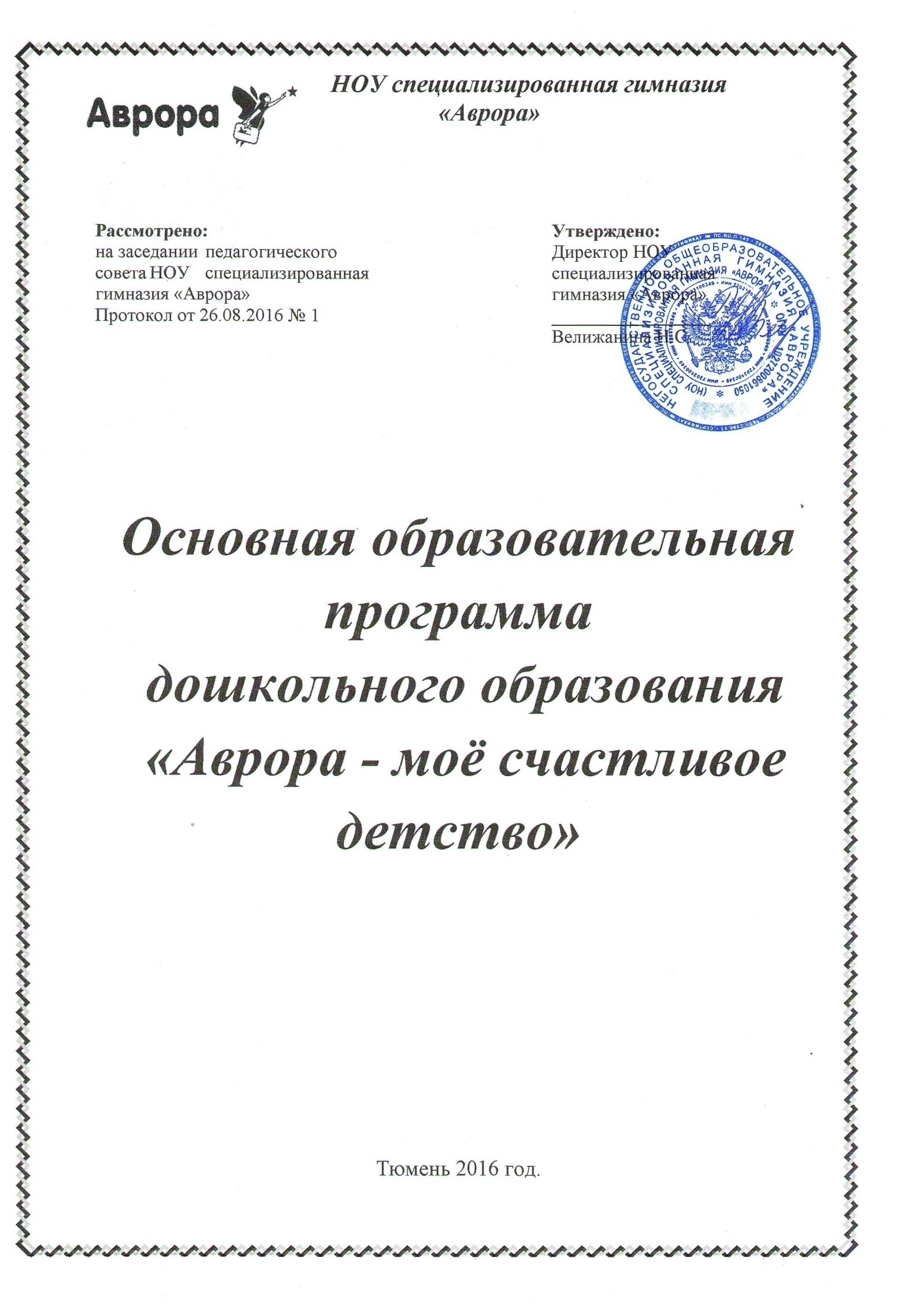 Авторский коллективВелижанина Наталья Сергеевна, директор НОУ СГ «Аврора» города ТюмениГордиенко Наталья Георгиевна, заместитель директора по ВМР НОУ СГ «Аврора»  города ТюмениРусаев Илья Сергеевич инструктор по физической культуре НОУ СГ «Аврора» города ТюмениГалушкина Наталья Валерьевна музыкальный руководитель НОУ СГ «Аврора» города ТюмениРоманова Ксения Олеговна педагог по изобразительной  деятельности НОУ СГ «Аврора» города ТюмениОсновная образовательная программа дошкольного образования «Аврора – моё счастливое детство» является программным документом, разработанным в соответствии с федеральным государственным образовательным стандартом дошкольного образования, и предназначена для использования в НОУ СГ «Аврора» –  дошкольное отделение, города Тюмени.222222222222222222222222222222222222222222222222222222222222222221.ЦЕЛЕВОЙ   РАЗДЕЛ Пояснительная запискаНегосударственное образовательное учреждение специализированная гимназия «Аврора» дошкольное отделение города Тюмени является звеном системы образования города Тюмени, обеспечивающим помощь семье в воспитании детей дошкольного возраста, охране и укреплении физического и психического здоровья, развитии индивидуальных особенностей, усвоении детьми обязательного минимума содержания учебных программ, реализуемых в образовательном учреждении. Программа разработана в соответствии с Федеральным законом от 29 декабря 2012 г. № 273-ФЗ «Об образовании в Российской Федерации» и Федеральным государственным образовательным стандартом дошкольного образования (далее ФГОС ДО). В обязательной части Программа  разработана с учетом соответствующей примерной основной  общеобразовательной программы дошкольного образования «От рождения до школы», под редакцией Н.Е. Вераксы, Т.С. Комаровой, М.А. Васильевой  (далее ООП ДО «От рождения до школы») и ряд парциальных программ по 5 образовательным областям. Программа разработана в соответствии с основными нормативно-правовыми документами по дошкольному образованию: - Приказ Минобрнауки РФ от 30.08.2013 г. №1014 «Об утверждении Порядка организации и осуществления образовательной деятельности по основным общеобразовательным программам – образовательным программам дошкольного образования». - Приказ Минобрнауки РФ от 17.10.2013 г. №1155 «Об утверждении федерального государственного образовательного стандарта дошкольного образования».  - Санитарно-эпидемиологические требования к устройству, содержанию и организации режима работы дошкольных организациях - СанПиН 2.4.1.3049-13. Цели ПрограммыОбязательная часть          Целью программы является проектирование социальных ситуаций развития ребенка и развивающей предметно-пространственной среды, обеспечивающих позитивную социализацию, мотивацию и поддержку индивидуальности детей через общение, игру, познавательно-исследовательскую деятельность и другие формы активности.Программа, в соответствии с Федеральным законом «Об образовании в РоссийскойФедерации», содействует взаимопониманию и сотрудничеству между людьми, учитываетразнообразие мировоззренческих подходов, способствует реализации права детей дошкольного возраста на свободный выбор мнений и убеждений, обеспечивает развитие способностей каждого ребенка, формирование и развитие личности ребенка в соответствии с принятыми в семье и обществе духовно-нравственными и социокультурными ценностями в целях интеллектуального, духовно-нравственного, творческого и физического развития человека, удовлетворения его образовательных потребностей и интересов.Ведущие цели ООП ДОЧасть формируемая участниками образовательных отношений- развитие личности детей дошкольного возраста на основе анализа результатов предшествующей педагогической деятельности, приоритетных направлений ДОУ, потребностей детей и родителей, социума, в котором находится ДОУ. Данные цели реализуются в процессе разнообразных видов детской деятельности: игровой, коммуникативной, трудовой, познавательно-исследовательской, продуктивной, музыкально-художественной, чтения.Задачи реализации ПрограммыОбязательная частьЦель Программы достигается через решение следующих задач: – охрана   и   укрепление   физического    и   психического   здоровья детей, в том числе ихэмоционального благополучия;– обеспечение   равных   возможностей  для  полноценного  развития   каждого   ребенка  впериод  дошкольного   детства   независимо  от   места  проживания,  пола,   нации,    языка, социального статуса;– создание   благоприятных   условий   развития  детей в соответствии  с их  возрастными и индивидуальными   особенностями,   развитие   способностей   и   творческого      потенциала каждого   ребенка    как  субъекта   отношений  с   другими  детьми,  взрослыми     и       миром;– объединение обучения и воспитания в целостный образовательный процесс на основе духовно-нравственных и социокультурных ценностей, принятых в обществе правил и норм поведения в интересах человека, семьи, общества;– формирование общей культуры личности детей, развитие их социальных, нравственных, эстетических, интеллектуальных, физических качеств, инициативности, самостоятельности и ответственности ребенка, формирование предпосылок учебной деятельности;– формирование социокультурной среды, соответствующей возрастным и индивидуальным особенностям детей;– обеспечение психолого-педагогической поддержки семьи и повышение компетентности родителей (законных представителей) в вопросах развития и образования, охраны и укрепления здоровья детей;– обеспечение преемственности целей, задач и содержания дошкольного общего и начального общего образования. Программа определяет содержание и организацию образовательного процесса для детей раннего и дошкольного возраста и направлена на формирование общей культуры, развития физических, интеллектуальных и личностных качеств, формирование предпосылок учебной деятельности, обеспечивающей  социальную успешность, сохранение и укрепление здоровья детей дошкольного возраста, коррекцию недостатков в физическом и психическом развитии.Часть формируемая участниками образовательных отношений Задачи. - развитие духовно-нравственной культуры ребенка, формирование ценностных ориентаций средствами традиционной народной культуры родного края.Решение обозначенных в ООП ДО задач осуществляется при систематической и целенаправленной поддержке педагогом различных форм детской активности и инициативы, начиная с первых дней пребывания ребенка в ОУ. От педагогического мастерства каждого воспитателя, его культуры, любви к детям зависят уровень общего развития, которого достигнет ребенок, степень прочности приобретенных им нравственных качеств. Заботясь о здоровье и всестороннем воспитании детей, педагоги ОУ совместно с семьей стремится сделать счастливым детство каждого ребенка. Принципы и подходы к формированию ПрограммОбязательная частьОбязательная часть Программы построена на содержании примерной общеобразовательной программы дошкольного образования «От рождения до школы» под редакцией Н.Е. Веракса. И основывается на следующих принципах подходах:- полноценное проживание ребенком всех этапов детства (младенческого, раннего и дошкольного возраста), обогащение (амплификация) детского развития;- возрастная адекватность дошкольного образования (соответствие условий, требований, методов возрасту и особенностям развития);- обеспечение преемственности целей, задач и содержания образования, реализуемых в рамках образовательных программ различных уровней.- содействие и сотрудничество детей и взрослых, признание ребенка полноценным участником (субъектом) образовательных отношений;- сотрудничество ОУ с семьей;- учет этнокультурной ситуации развития детей;- построение образовательной деятельности на основе индивидуальных особенностей каждого ребенка, при котором сам ребенок активен в выборе содержания своего образования, становиться субъектом образования;- поддержка инициативы детей в различных видах деятельности.Принципы и подходы к формированию ПрограммЧасть,  формируемая  участниками образовательных отношенийПредставляется целесообразным дополнение следующими принципами формирования ООП ДО: -  основывается на комплексно-тематическом принципе построения образовательного процесса;  -  допускает варьирование тематики образовательного процесса в зависимости от региональных особенностей; -  предполагает построение образовательного процесса с использованием социо-игровых технологий, проектной деятельности. Так же Программа опирается на научные принципы: - Развивающего образования. Целью которого является  всестороннее развитие  ребенка и обеспечивает единство воспитательных и обучающих целей и задач;- Научной обоснованности и практической применимости. Содержание Программы   соответствует  основным положениям возрастной психологии и дошкольной педагогики, при этом имеется возможность реализации в массовой практике дошкольного образования;соответствует критериям полноты, необходимости и достаточности, то есть позволяет решать поставленные цели и задачи только на необходимом и достаточном материале, максимально приближаться к разумному "минимуму";обеспечивает единство воспитательных, развивающих и обучающих целей и задач процесса образования детей дошкольного возраста, в процессе реализации которых формируются такие знания, умения и навыки, которые имеют непосредственное отношение к развитию детей дошкольного возраста;строится с учетом принципа интеграции образовательных областей в соответствии с возрастными возможностями и особенностями воспитанников, спецификой и возможностями образовательных областей;основывается на комплексно-тематическом принципе построения образовательного процесса;предусматривает решение программных образовательных задач в совместной деятельности взрослого и детей и самостоятельной деятельности детей не только в рамках непосредственно образовательной деятельности, но и при проведении режимных моментов;  предполагает построение образовательного процесса на адекватных возрасту формах работы с детьми. Основной формой работы с детьми дошкольного возраста и ведущим видом деятельности для них является игра.- Гуманизации означает: признание уникальности и неповторимости личности каждого ребенка, признание неограниченных возможностей развития личного потенциала каждого ребенка, уважение к личности ребенка со стороны всех участников образовательного процесса.- Принцип дифференциации  и индивидуализации образования:обеспечивает развитие ребенка в соответствии с его склонностями,  интересами и возможностями. Осуществляется этот принцип через создание условий для воспитания и обучения каждого ребенка с учетом индивидуальных особенностей его развития.- Непрерывности образования:предполагает  связи всех ступенек дошкольного образования, начиная с раннего и младшего дошкольного возраста до старшей и подготовительной к школе групп. Приоритетом непрерывности образования является обеспечение к концу дошкольного детства такого уровня развитие каждого ребенка, который позволит ему быть успешным при обучении по программам начальной школы.             Соблюдение принципа преемственности предполагает формирование у дошкольника              качеств, необходимых для овладения учебной деятельностью, - любознательности, инициативности, произвольности.- Принцип системности:образовательная программа представляет собой целостную систему: все компоненты в ней взаимосвязаны и взаимозависимы.Содержание Программы основывается на положениях культурно-исторической теории Л.С. Выготского и отечественной научной психолого-педагогической школы о закономерностях развития ребенка в дошкольном возрасте и обеспечивает в целом:сохранение и укрепление здоровья воспитанников;формирование у детей адекватной уровню образовательной программы целостной картины мира;интеграцию личности воспитанника в национальную, российскую и мировую культуру;формирование   основ   социальной и жизненной адаптации ребенка;развитие позитивного эмоционально-ценностного отношения к окружающей среде, практической и духовной деятельности человека;развитие потребности в реализации собственных творческих способностей.Значимые для разработки и реализации ООП ДО характеристикиКраткая информация о НОУ СГ «Аврора» Негосударственное образовательное учреждение Специализированная гимназия «Аврора» города ТюмениМесто нахождения НОУ: юридический и почтовый адрес; адрес электронной почты и сайта:- 625059, г.Тюмень, ул.Сидора Путилова, дом 22.nouavrora@mail.ru; avrora72.comРуководитель НОУ СГ «Аврора» - Наталья Сергеевна Велижанина. Учреждение имеет лицензию на право осуществления образовательной деятельности.Режим работы НОУ: понедельник-пятница 7-00 до 19-00. Время работы основных групп: с 7-30 до 18-00, время работы дежурных групп с 7-00 до 7-30 и с 18-00 до 19-00. Выходные дни: суббота, воскресенье, праздничные дни, выходные, установленные действующим законодательством.Основной структурной единицей НОУ является группа детей дошкольного возраста. В НОУ функционируют группы общеразвивающего вида и 2 группы комбинированного вида для детей 3-5, 5-7 лет. Классификация возрастных групп соответствует ООП ДО «От рождения до школы» и представляет вторые группы раннего возраста, младшие, средние, старшие, подготовительные. Комплектование НОУ проводится на основании приёма заявлений, постановка на учёт и зачисление детей в образовательные учреждения, реализующие основную общеобразовательную программу дошкольного образования, расположенные на территории центрального округа город Тюмень. Детский сад находится в экологически благополучном районе. Промышленных объектов вблизи Учреждения нет. Ближайшими объектами социального партнёрства являются: МАДОУ детский сад №121 (корпус №2) города Тюмени, МОУ СОШ № 45 города Тюмени,  МАУК «Орфей», жилые дома.Основными участниками реализации ООП ДО являются: дети дошкольного возраста, родители (законные представители), педагоги.Возрастные особенностей развития детей ООП ДО охватывает возрастные периоды физического и психического развития детей с 2 до 7-и лет.Возрастные особенности развития воспитанников раннего и дошкольного возраста соответствуют характеристикам возрастных особенностей развития детей, подробно сформулированы в ООП ДО «От рождения до школы» под редакцией Н.Е. Вераксы, Т.С. Комаровой, М.А. Васильевой              Общеобразовательная программа Учреждения обеспечивает всестороннее развитие детей в возрасте от 1,6 до 7 лет с учетом их возрастных и индивидуальных особенностей по всем основным направлениям Программы,  обеспечивает достижение воспитанниками готовности к школьному обучению.              Содержание психолого-педагогической работы представлено по  возрастным группам. Программа охватывает четыре возрастных периода физического и психического развития детей: –  ранний возраст от 1,6 до 3 лет  (I младшая группа,)– младший дошкольный возраст – от 3 до 4 лет (II младшая группа); – средний дошкольный возраст – от 4 до 5 лет (средняя группа); – старший дошкольный возраст – от 5 до 7 лет (старшая и подготовительная к школе группы).  
                      Целевые ориентиры в раннем возрасте К трем годам ребенок: –  интересуется окружающими предметами, активно действует с ними, исследует их свойства, экспериментирует. Использует специфические, культурно фиксированные предметные действия, знает назначение бытовых предметов (ложки, расчески, карандаша и пр.) и умеет пользоваться ими. Проявляет настойчивость в достижении результата своих действий;  –  стремится к общению и воспринимает смыслы в различных ситуациях общения со взрослыми, активно подражает им в движениях и действиях, умеет действовать согласованно;  –  владеет активной и пассивной речью: понимает речь взрослых, может обращаться с вопросами и просьбами, знает названия окружающих предметов и игрушек; –  проявляет интерес к сверстникам; наблюдает за их действиями и подражает им.  Взаимодействие с ровесниками окрашено яркими эмоциями;  –  в короткой игре воспроизводит действия взрослого, впервые осуществляя игровые замещения; –  проявляет самостоятельность в бытовых и игровых действиях. Владеет простейшими навыками самообслуживания;  –  любит слушать стихи, песни, короткие сказки, рассматривать картинки, двигаться под музыку. Проявляет живой эмоциональный отклик на эстетические впечатления. Охотно включается в продуктивные виды деятельности (изобразительную деятельность, конструирование и др.); –  с удовольствием двигается – ходит, бегает в разных направлениях, стремится осваивать различные виды движения (подпрыгивание, лазанье, перешагивание и пр.). Целевые ориентиры на этапе завершения освоения Программы К семи года –  ребенок овладевает основными культурными способами деятельности, проявляет инициативу и самостоятельность в игре, общении, конструировании и других видах детской активности. Способен выбирать себе род занятий, участников по совместной деятельности; –  ребенок положительно относится к миру, другим людям и самому себе, обладает чувством собственного достоинства. Активно взаимодействует со сверстниками и взрослыми, участвует в совместных играх. Способен договариваться, учитывать интересы и чувства других, сопереживать неудачам и радоваться успехам других, адекватно проявляет свои чувства, в том числе чувство веры в себя, старается разрешать конфликты; –  ребенок обладает воображением, которое реализуется в разных видах деятельности и прежде всего в игре. Ребенок владеет разными формами и видами игры, различает условную и реальную ситуации, следует игровым правилам;  –  ребенок достаточно хорошо владеет устной речью, может высказывать свои мысли и желания, использовать речь для выражения своих мыслей, чувств и желаний, построения речевого высказывания в ситуации общения, может выделять звуки в словах, у ребенка складываются предпосылки грамотности; –  у ребенка развита крупная и мелкая моторика. Он подвижен, вынослив, владеет основными произвольными движениями, может контролировать свои движения и управлять ими;  –  ребенок способен к волевым усилиям, может следовать социальным нормам поведения и правилам в разных видах деятельности, во взаимоотношениях со взрослыми и сверстниками, может соблюдать правила безопасного поведения и личной гигиены; –  ребенок проявляет любознательность, задает вопросы взрослым и сверстникам, интересуется причинно-следственными связями, пытается самостоятельно придумывать объяснения явлениям природы и поступкам людей. Склонен наблюдать, экспериментировать, строить смысловую картину окружающей реальности, обладает начальными знаниями о себе, о природном и социальном мире, в котором он живет.  Знаком с произведениями детской литературы, обладает элементарными представлениями из области живой природы, естествознания, математики, истории и т.п. Способен к принятию собственных решений, опираясь на свои знания и умения в различных видах деятельности.            Степень реального развития этих характеристик и способности ребенка их проявлять к моменту перехода на следующий уровень образования могут существенно варьировать у разных детей в силу различий в условиях жизни и индивидуальных особенностей развития конкретного ребенка.          Программа строится на основе общих закономерностей развития личности детей дошкольного возраста с учетом сенситивных периодов в развитии.          Дети с различными недостатками в физическом и/или психическом развитии могут иметь качественно неоднородные уровни речевого, познавательного и социального развития личности. Поэтому целевые ориентиры основной образовательной программы Учреждения, реализуемой с участием детей с ограниченными возможностями здоровья (далее - ОВЗ),  учитывают не только возраст ребенка, но и уровень развития его личности, степень выраженности различных нарушений, а также индивидуально-типологические особенности развития ребенка.          Специфика дошкольного детства (гибкость, пластичность развития ребенка, высокий разброс вариантов его развития, его непосредственность и непроизвольность) не позволяет требовать от ребенка дошкольного возраста достижения конкретных образовательных результатов и обусловливает необходимость определения результатов освоения образовательной программы в виде целевых ориентиров.            Целевые ориентиры дошкольного образования, представленные в ФГОС ДО, рассматриваются как социально-нормативные возрастные характеристики возможных достижений ребенка в раннем возрасте и на этапе завершения дошкольного образования. Это ориентир для педагогов и родителей, обозначающий направленность воспитательной деятельности взрослых.  Планируемые результаты освоения  ООП ДО         Планируемые результаты освоения ООП ДО конкретизируют требования ФГОС ДО к целевым ориентирам в обязательной части и части, формируемой участниками образовательных отношений, с учетом возрастных возможностей и индивидуальных различий (индивидуальных траекторий развития) детей, а также особенностей развития детей с ОВЗ. Система оценки результатов освоения ПрограммыОбязательная частьВ соответствии с ФГОС ДО, целевые ориентиры не подлежат непосредственной оценке, в том числе в виде педагогической диагностики (мониторинга), и не являются основанием для их формального сравнения с реальными достижениями детей. Они не являются основой объективной оценки соответствия установленным требованиям образовательной деятельности и подготовки детей.  Как следует из ФГОС ДО, целевые ориентиры не могут служить непосредственным основанием при решении управленческих задач, включая: аттестацию педагогических кадров; оценку качества образования; оценку как итогового, так и промежуточного уровня развития детей, в том числе в рамках мониторинга (в том числе в форме тестирования, с использованием методов, основанных на наблюдении, или иных методов измерения результативности детей); оценку выполнения муниципального (государственного) задания посредством их включения в показатели качества выполнения задания; распределение стимулирующего фонда оплаты труда работников ДОУ.   Освоение Программы не сопровождается проведением промежуточных аттестации и итоговой аттестации воспитанников. Однако педагог в ходе своей работы выстраивает индивидуальную траекторию развития каждого ребенка. Для этого педагогу необходим инструментарий оценки своей работы, который позволит ему оптимальным образом выстраивать взаимодействие с детьми.  В представленной системе оценки результатов освоения Программы отражены современные тенденции, связанные с изменением понимания оценки качества дошкольного образования. В первую очередь, речь идет о постепенном смещении акцента с объективного (тестового) подхода в сторону аутентичной оценки. В основе аутентичной оценки лежат следующие принципы. Во-первых, она строится в основном на анализе реального поведения ребенка, а не на результате выполнения специальных заданий. Информация фиксируется посредством прямого наблюдения за поведением ребенка. Результаты наблюдения педагог получает в естественной среде (в игровых ситуациях, в ходе режимных моментов, на занятиях). Аутентичные оценки могут давать взрослые, которые проводят с ребенком много времени, хорошо знают его поведение, аутентичная оценка максимально структурирована. И наконец, если в случае тестовой оценки родители далеко не всегда понимают смысл полученных данных, а потому нередко выражают негативное отношение к тестированию детей, то в случае аутентичной оценки ответы им понятны. Родители могут стать партнерами педагога при поиске ответа на тот или иной вопрос.  Педагогическая диагностика Реализация ООП ДО «От рождения до школы» предполагает оценку индивидуального развития детей. Такая оценка производится педагогическим работником в рамках педагогической диагностики (оценки индивидуального развития дошкольников, связанной с оценкой эффективности педагогических действий и лежащей в основе их дальнейшего планирования). Педагогическая диагностика проводится в ходе наблюдений за активностью детей в спонтанной и специально организованной деятельности. Инструментарий для педагогической диагностики — карты наблюдений детского развития, позволяющие фиксировать индивидуальную динамику и перспективы развития каждого ребенка в ходе:  • коммуникации со сверстниками и взрослыми (как меняются способы установления и поддержания контакта, принятия совместных решений, разрешения конфликтов, лидерства и пр.);  • игровой деятельности;  • познавательной деятельности (как идет развитие детских способностей, познавательной активности);  • проектной деятельности (как идет развитие детской инициативности, ответственности и автономии, как развивается умение планировать и организовывать свою деятельность);  • художественной деятельности;  • физического развития.  Результаты педагогической диагностики используются исключительно для решения следующих образовательных задач:  1) индивидуализации образования (в том числе поддержки ребенка, построения его образовательной траектории или профессиональной коррекции особенностей его развития);  2) оптимизации работы с группой детей.  В ходе образовательной деятельности педагоги создают диагностические ситуации, чтобы оценить индивидуальную динамику детей и скорректировать свои действия.  Система оценки результатов освоения Программы отражена в примерной общеобразовательной программе «От рождения до школы» Н.Е.Веракса, Т.С.Комарова,  М.А. Васильева,  где описана также оценка индивидуального развития детей в рамках педагогической диагностики.  Система оценки результатов освоения ПрограммыЧасть, формируемая участниками образовательных отношенийСистема оценки развития воспитанников дополняется мониторингом сформированности школьно-значимых функций выпускников ДОУ и мониторингом физической подготовленности детей 4-7 лет.   Приоритетные направления деятельности Часть Программы,  формируемая участниками образовательных отношенийОбщие требования к приему воспитанников в детский сад определяются  законодательством Российской Федерации и законодательством Тюменской  области, а также Приказ Минобрнауки России от 30.08.2013 N 1014 «Об утверждении Порядка организации и осуществления образовательной деятельности по основным общеобразовательным программам – образовательным программам дошкольного образования».В детский сад принимаются дети с 1,5   до 7 лет включительно. Количество групп в детском саду  определяется Учредителем,  исходя  из их предельной наполняемости.В дошкольном отделении функционируют группы общеразвивающей направленности: группы с режимом пребывания 12 и 10,5 часов.В детском саду по запросам родителей организованы образовательные услуги по всем пяти образовательным областям.  Проводятся   во второй половине дня, после дневного сна,  продолжительностью от 15 до 30 минут,  1 – 2 раза в неделю в зависимости от возраста детей и в соответствии с требованиями СанПиН.Контингент воспитанников в НОУ многонациональный, более 90% детей, посещающих детский сад - русские, и     до   10   %  воспитанников  детского  сада – дети  других национальностей. Данная социальная ситуация ставит перед педагогами НОУ задачу воспитания у дошкольников чувства патриотизма и толерантности к представителям других народностей и формирования интереса как к русской истории и культуре, так и других народностей.СОДЕРЖАТЕЛЬНЫЙ РАЗДЕЛ          Содержательный раздел представляет общее содержание ООП ДО, обеспечивающее полноценное развитие личности детей, соответствует основным положениям возрастной психологии и дошкольной педагогики и обеспечивает единство воспитательных, развивающих и обучающих целей и задач.            Целостность педагогического процесса в ДОУ обеспечивается реализацией ООП ДО «От рождения до школы». Воспитание и обучение осуществляется на русском языке - государственном языке России.  Описание образовательной  деятельности в соответствии с направлениями развития ребенка,  представленными в пяти областях.Содержание ООП ДО обеспечивает развитие личности, мотивации и способностей детей в различных видах деятельности и охватывает следующие структурные единицы, представляющие определенные образовательные области развития и образования детей: «Социально-коммуникативное развитие» «Познавательное развитие»«Речевое развитие» «Художественно-эстетическое развитие» «Физическое развитие»Содержание психолого-педагогической работы ориентировано на разностороннее развитие дошкольников с учетом их возрастных и индивидуальных особенностей. Задачи психолого-педагогической работы по формированию физических, интеллектуальных и личностных качеств детей решаются интегрировано в ходе освоения всех образовательных областей наряду с задачами, отражающими специфику каждой образовательной области, с обязательным психологическим сопровождением.          При этом решение программных образовательных задач предусматривается не только в рамках непосредственно образовательной деятельности, но и в ходе режимных моментов — как в совместной деятельности взрослого и детей, так и в самостоятельной деятельности дошкольников.          Реализация Программы обеспечивается на основе вариативных форм, способов, методов и средств, представленных в образовательных программах, методических пособиях, соответствующих принципам и целям Стандарта и  выбираемых педагогом с учетом  многообразия конкретных социокультурных, географических, климатических условий реализации Программы, возраста воспитанников, состава групп, особенностей и интересов детей, запросов родителей (законных представителей).Социально – коммуникативное развитиеОбязательная частьСпецифика реализации образовательной области «Социально-коммуникативное развитие» – Решение вышеназванных основных задач невозможно без формирования первичных ценностных представлений (в дошкольном возрасте ценности проявляются в различении того, что хорошо и что плохо, конкретных примерах добрых дел и поступков); – задачи образовательной области «Социально-коммуникативное развитие» решаются в интеграции со всеми другими образовательными  областями, процесс социализации пронизывает содержание Программы  разнообразными социализирующими аспектами; – значительное место в реализации области занимают сюжетно-ролевые, режиссёрские и театрализованные игры как способы освоения ребёнком социальных ролей, средства развития интеллектуальных и личностных качеств детей, их творческих способностей. Основные направления реализации образовательной области «Социально-коммуникативное развитие»Развитие игровой деятельности детей с целью освоения различных социальных ролей Патриотическое воспитание  Формирование основ безопасного поведения в быту, социуме, природе. Трудовое воспитание Развитие игровой деятельности с целью освоения различных социальных ролей Игра — основной и ведущий вид деятельности дошкольников, ведь именно в игре удовлетворяются основные потребности ребенка.  Для детей игра – сфера их социального творчества, общественного и творческого самовыражения. Игра необычайно информативна. Игра – путь поиска ребенком себя в коллективе сверстников, выход на социальный опыт, культуру прошлого, настоящего и будущего, повторение социальной практики, доступной пониманию. Существует несколько групп игр, развивающих интеллект, познавательную активность ребенка I группа – предметные игры, как манипуляции с игрушками и предметами. Через игрушки – предметы – дети познают форму, цвет, объем, материал, мир животных, мир людей и т.п. II группа – игры творческие, сюжетно-ролевые, в которых сюжет – форма интеллектуальной деятельности.Из раскрытия понятия игры  можно выделить ряд общих положений: – Игра выступает самостоятельным видом развивающей деятельности детей дошкольного возраста; – игра детей есть самая свободная форма их деятельности, в которой осознается, изучается окружающий мир, открывается широкий простор для личного творчества, активности самопознания, самовыражения; –  игра – первая ступень деятельности ребенка дошкольника, изначальная школа его поведения, нормативная и равноправная деятельность младших школьников, подростков, юношества, меняющих свои цели по мере взросления учащихся; –  игра есть практика развития. Дети играют, потому что развиваются, и развиваются потому, что играют; – игра – свобода самораскрытия, саморазвития с опорой на подсознание, разум и творчество; – игра – главная сфера общения детей; в ней решаются проблемы межличностных отношений, приобретается опыт взаимоотношений людей.Патриотическое воспитаниеКомпоненты патриотического воспитанияСодержательный (представления ребенка об окружающем мире): – о культуре народа, о традициях, творчестве, о природе родного края и страны и деятельности человека в природе,  об истории страны, отраженной в  названиях улиц, памятниках о символике родного города и страны (герб, гимн, флаг). Эмоционально-побудительный (эмоционально-положительные чувства ребенка к окружающему миру): – Любовь и чувство привязанности к родной семье и дому; – интерес к жизни родного города и страны; – гордость за достижения своей страны; – уважение к культуре и традициям народа, к историческому прошлому;  – восхищение народным творчеством; – любовь к родной природе, к родному языку; – уважение к человеку-труженику и желание принимать посильное участие в труде.     Деятельностный (отражение отношения к миру в деятельности) – Игра; – труд; – продуктивная деятельность; – музыкальная деятельность; – познавательная деятельность. Формирование основ безопасного поведения  в быту, социуме, природе Цель: формирование основ безопасности собственной жизнедеятельности, формирование предпосылок экологического сознания (безопасности окружающего мира).  Основные задачи обучения дошкольников ОБЖ: Научить ребенка ориентироваться в окружающей его обстановке и уметь оценивать отдельные элементы обстановки с точки зрения «Опасно - не опасно»; научить ребенка быть внимательным, осторожными предусмотрительным (ребенок должен понимать, к каким последствиям могут привести те или иные его поступки);  сформировать важнейшие алгоритмы восприятия и действия, которые лежат в основе безопасного поведения. Основные направления работы по ОБЖ Усвоение дошкольниками первоначальных знаний о правилах безопасного поведения;  формирование у детей качественно новых двигательных навыков и бдительного восприятия окружающей обстановки;  развитие у детей способности к предвидению возможной опасности в конкретной меняющейся ситуации и построению адекватного безопасного поведения.      Основные принципы работы по воспитанию у детей навыков безопасного поведения Важно не механическое заучивание детьми правил безопасного поведения, а воспитание у них навыков безопасного поведения в окружающей его обстановке; Воспитатели и родители не должны ограничиваться словами и показом картинок (хотя это тоже важно). С детьми надо рассматривать и анализировать различные жизненные ситуации, если возможно, проигрывать их в реальной обстановке; Занятия проводить не только по графику или плану, а использовать каждую возможность (ежедневно), в процессе игр, прогулок и т.д., чтобы помочь детям полностью усвоить правила, обращать внимание детей на ту или иную сторону правил; Развивать качества ребенка: его координацию, внимание, наблюдательность, реакцию и т.д. Эти качества нужны и для безопасного поведения. Трудовое воспитаниеРазвитие трудовой деятельности Виды труда:  Навыки культуры быта (труд по самообслуживанию); ознакомление с трудом взрослых;  хозяйственно-бытовой труд  (содружество взрослого и ребенка, совместная деятельность);  труд в природе;  ручной труд (мотивация – сделать приятное взрослому, другу-ровеснику, младшему ребенку).       Содержание психолого-педагогической работы по реализации образовательной области «Социально-коммуникативное развитие» с учетом возрастных особенностей детей описаны  в примерной общеобразовательной программе «От рождения до школы» под редакцией Н.Е. Вераксы, Т.С. Комаровой, М.А. Васильевой. Познавательное развитиеОбязательная частьОсновные направления реализации образовательной области«Познавательное развитие»Развитие познавательно-исследовательской деятельности  Приобщение к социокультурным ценностям  Развитие элементарных математических представлений  Ребенок и мир природы Развитие познавательно-исследовательской деятельности В сфере развития любознательности, познавательной активности, познавательных способностей Взрослые создают насыщенную предметно-пространственную среду, стимулирующую познавательный интерес детей, исследовательскую активность, элементарное экспериментирование с различными веществами, предметами, материалами. Ребенок с самого раннего возраста проявляет исследовательскую активность и интерес к окружающим предметам и их свойствам, а в возрасте 3-5 лет уже обладает необходимыми предпосылками для того, чтобы открывать явления из естественнонаучной области, устанавливая и понимая простые причинные взаимосвязи «если… то…». Уже в своей повседневной жизни ребенок приобретает многообразный опыт соприкосновения с объектами природы – воздухом, водой, огнем, землей (почвой), светом, различными объектами живой и неживой природы и т. п. Ему нравится наблюдать природные явления, исследовать их, экспериментировать с ними. Он строит гипотезы и собственные теории, объясняющие явления, знакомится с первичными закономерностями, делает попытки разбираться во взаимосвязях, присущих этой сфере.  Возможность свободных практических действий с разнообразными материалами, участие в элементарных опытах и экспериментах имеет большое значение для умственного и эмоционально-волевого развития ребенка, способствует построению целостной картины мира, оказывает стойкий долговременный эффект. У ребенка формируется понимание, что окружающий мир полон загадок, тайн, которые еще предстоит разгадать. Таким образом, перед ребенком открывается познавательная перспектива дальнейшего изучения природы, мотивация расширять и углублять свои знания.  Помимо поддержки исследовательской активности, взрослый организует познавательные игры, поощряет интерес детей к различным развивающим играм и занятиям, например лото, шашкам, шахматам, конструированию и пр. Приобщение к социокультурным ценностям В сфере развития представлений в разных сферах знаний об окружающей действительности, в том числе о виртуальной среде, о возможностях и рисках Интернета.  Взрослые создают возможности для развития у детей общих представлений об окружающем мире, о себе, других людях, в том числе общих представлений в естественнонаучной области, математике, экологии. Взрослые читают книги, проводят беседы, экскурсии, организуют просмотр фильмов, иллюстраций познавательного содержания и предоставляют информацию в других формах. Побуждают детей задавать вопросы, рассуждать, строить гипотезы относительно наблюдаемых явлений, событий.   Знакомство с социокультурным окружением предполагает знакомство с названиями улиц, зданий, сооружений, организаций и их назначением, с транспортом, дорожным движением и правилами безопасности, с различными профессиями людей. Усвоение детьми ценностей, норм и правил, принятых в обществе, лучше всего происходит при непосредственном участии детей в его жизни, в практических ситуациях, предоставляющих поводы и темы для дальнейшего обсуждения. Развитие элементарных математических представленийЦель: интеллектуальное развитие детей, формирование приемов умственной деятельности, творческого и вариативного мышления на основе овладения детьми количественными отношениями предметов и явлений окружающего мира. Традиционными направлениями формирования элементарных математических представлений у дошкольников являются: количество и счёт, величина, форма, ориентировка во времени, ориентировка в пространстве. В организации работы по ознакомлению детей с количеством, величиной, цветом, формой предметов выделяется несколько этапов, в ходе которых последовательно решается ряд общих дидактических задач:  приобретение знаний о множестве, числе, величине, форме, пространстве и времени как основы математического развития;  формирование широкой начальной ориентации в количественных, пространственных и временных отношениях окружающей действительности; - формирование навыков и умений в счете, вычислениях, измерении, моделировании, общеучебных умений; - овладение математической терминологией; - развитие познавательных интересов и способностей, логического мышления, общее развитие ребенка -  формирование простейших графических умений и навыков; - формирование и развитие общих приемов умственной деятельности (классификация, сравнение, обобщение и т. д.);           Образовательно-воспитательный процесс по формированию элементарных                   математических способностей строится с учётом следующих принципов:принцип интеграции образовательных областей в соответствие с возрастными возможностями и особенностями детей;формирование математических представлений на основе перцептивных действий детей, накопления чувственного опыта и его осмысления;  использование разнообразного и разнопланового дидактического материала, позволяющего обобщить понятия «число», «множество», «форма»; стимулирование активной речевой деятельности детей, речевое сопровождение перцептивных действий;  сочетание возможности самостоятельной деятельности детей и их разнообразного взаимодействия при освоении математических понятий; В зависимости от педагогических задач и совокупности применяемых методов, занятия с воспитанниками могут проводиться в различных формах: организованная образовательная деятельность  (фантазийные путешествия, игровая экспедиция, занятие-детектив; интеллектуальный марафон, викторина; КВН, презентация, тематический досуг)  демонстрационные опыты;  сенсорные праздники на основе народного календаря;  театрализация с математическим содержанием;  обучение в повседневных бытовых ситуациях;  свободные беседы гуманитарной направленности по истории математики, о прикладных аспектах математики;  занятие с четкими правилами, обязательное для всех, фиксированной продолжительности (подготовительная группа, на основе соглашения с детьми);  самостоятельная деятельность в развивающей среде. Ребенок и мир природы Цель: формирование основ экологической культуры у детей. Образовательно-воспитательный процесс по формированию экологической культуры   строится с учётом следующих задач: Уточнять, систематизировать и углублять знания детей о живой и неживой природе;  учить понимать причинно-следственные связи внутри природного комплекса, показать взаимосвязь всего живого со средой своего обитания, формировать понятие о себе как жителе планеты Земля, от которого зависит жизнь всего живого;  формировать бережное, эмоционально-доброжелательное отношение к миру природы, живым существам в процессе общения и ухода за ними;  формировать трудовые навыки и умения по уходу за объектами природы;  формировать представление об экологических проблемах своего поселка, об истории своего края; воспитывать свободу выбора в реализации накопленных знаний, умений и практических навыков в театральной, трудовой, изобразительной деятельности и т.д.;  обеспечивать эмоционально-психическое здоровье через формирование элементарных экологических знаний, умений и практических навыков, через формирование навыков безопасного поведения и общения в природной среде;  формирование экологического мировоззрения педагогов и родителей, их активной позиции на основе взаимопонимания, сотрудничества. Содержание психолого-педагогической работы по реализации образовательной области «Познавательное развитие» с учетом возрастных особенностей детей описаны  в примерной общеобразовательной программе «От рождения до школы» под редакцией Н.Е. Вераксы, Т.С.Комаровой, М.А. Васильевой. Содержание образовательной деятельности НОУ  специализированная гимназия  «Аврора» по познавательному развитию  Часть, формируемая участниками образовательных отношений  В работе НОУ используется программа О.В.Дыбина «Ребенок и окружающий мир»Программа предусматривает развитие у детей в процессе различных видов деятельности внимания, восприятия, памяти, мышления, воображения, речи, а также способов умственной деятельности (умение элементарно сравнивать, анализировать, обобщать, устанавливать простейшие причинно-следственные связи и др.); стимулирует развитие любознательности. Фундаментом умственного развития ребенка являются сенсорное воспитание, ориентировки в окружающем мире.Содержание раздела "Ребенок и окружающий мир" состоит из трех составляющих: предметное окружение, явления общественной жизни, мир природы.Отбор программного материала осуществлялся с опорой на известные принципы Я.А. Коменского:• энциклопедичность формируемых у ребенка представлений и знаний (обо всем, что его окружает);• природосообразность (человек – часть природы, и он подчиняется ее законам);• воспитательная ценность знаний.Каждый подраздел программы имеет свою базовую основу.Введение в предметный мир предполагает:• ознакомление ребенка с предметом как таковым (название, назначение, вычленение свойств и качеств, классификация и т. п.);• восприятие предмета как творения человеческой мысли и результата трудовой деятельности.В ознакомлении детей с явлениями общественной жизни стержневой темой является жизнь и труд взрослых. Эта тема в одинаковой мере касается всех обозначенных рубрик подраздела: "Родная семья", "Родная страна", "Наша армия" и т. п.Умственное воспитание в программе организовано на принципах коммуникативно-познавательной деятельности детей и обогащено современным развивающим содержанием. Оно обеспечивает:• формирование у ребенка целостной картины окружающего мира;• развитие интереса к предметам и явлениям окружающей действительности (мир людей, животных, растений), местам обитания человека, животных, растений (земля, вода, воздух);• ознакомление с предметами быта, необходимыми человеку, их функциями и назначением (одежда, обувь, посуда, мебель и др.);• формирование первоначальных представлений о себе, о ближайшем социальном окружении ("Я и взрослый", "Я в семье", "Я в детском саду", "Я на улице"), о простейших родственных отношениях (мама, папа, бабушка, дедушка, брат, сестра и т. д.);• формирование первоначальных представлений о макросоциальной среде (двор, магазин, аптека, поликлиника, школа, транспорт и пр.), о деятельности людей, явлениях общественной жизни. Речевое развитие Обязательная часть Принципы развития речи:Принцип взаимосвязи сенсорного, умственного и речевого развития;принцип коммуникативно - деятельностного подхода к развитию речи;  принцип развития языкового чутья;  принцип формирования элементарного осознания явлений языка;  принцип взаимосвязи работы над различными сторонами речи;  принцип обогащения мотивации речевой деятельности;  принцип обеспечения активной языковой практики. Основные направления реализации образовательной области «Речевое развитие»• Формирования основы речевой и языковой культуры, совершенствования разных сторон речи ребенка. • Приобщения детей к культуре чтения художественной литературы. Формирования основы речевой и языковой культуры  совершенствования разных сторон речи ребенкаОсновные направления работы по развитию речи детей в дошкольном учреждении: Владение речью как средством общения:  -побуждать  детей употреблять  в речи слова и словосочетания в соответствии  с условиями и задачами общения, речевой  и социальной ситуацией, связывать их по смыслу; -  вводить в речь детей новые слова и понятия, используя информацию из прочитанных произведений художественной литературы. Обогащение активного словаря:  - расширять, уточнять и активизировать словарь в процессе чтения произведений  художественной литературы,  показывая детям красоту, образность, богатство русского языка;  - обогащать словарь детей на основе ознакомления с предметами и явлениями окружающей действительности; - побуждать использовать  в своей речи  обобщающие и родовые  понятия;.   - расширять и активизировать словарь через синонимы и антонимы (существительные, глаголы, прилагательные); - активизировать словарь прилагательных и глаголов через синонимы и антонимы; - поощрять стремление детей подбирать слова-синонимы для более точного выражения смысла и эмоциональной окраски высказывания; - объяснять и использовать переносное значение слов и  побуждать использовать в своей речи для более точного и образного выражения мысли; - знакомить с многозначными словами и словами-омонимами и с фразеологическими оборотами Развитие связной, грамматически правильной диалогической и монологической речи: - побуждать  детей употреблять  в  речи имена существительные во множественном числе, образовывать форму родительного падежа множественного числа существительных; - побуждать  детей согласовывать прилагательные с существительными (в роде и числе), использовать глаголы в повелительном наклонении и неопределенной форме; -упражнять в употреблении притяжательного местоимения «мой»  и в правильном употреблении предлогов, выражающих пространственные отношения (на, в, за, из, с, под, к, над, между, перед и др.); -  упражнять в словообразовании  при помощи суффиксов (- ищ, -иц,-ец-) и приставок;  - поощрять стремление детей составлять из слов словосочетания и предложения;  - обучать составлению и распространению простых предложений за счет однородных членов: подлежащих, определений, сказуемых;  - способствовать появлению в речи детей предложений сложных конструкций; - начать знакомить с видами простых предложений по цели высказывания (повествовательные, вопросительные, побудительные). Развитие связной диалогической и монологической речи:вырабатывать у детей активную диалогическую позицию в общении со сверстниками; - приобщать детей к элементарным правилам ведения диалога (умение слушать и понимать собеседника; задавать вопросы и  строить ответ; способствовать освоению  ребенком речевого этикета (приветствие, обращение, просьба, извинение, утешение, благодарность, прощание и пр.); побуждать детей к описанию различными средствами отдельных объектов  и  построению связных монологических высказываний повествовательного и описательного типов; упражнять детей в восстановлении последовательности в знакомых сказках, вычленять (определять) и словесно обозначать главную тему  и структуру повествования: зачин, средняя часть, концовка. Развитие звуковой и интонационной культуры речи, фонематического слуха:развивать речевое дыхание и  речевое внимания; формировать правильное звукопроизношение;  побуждать проводить анализ  артикуляции звуков по пяти позициям (губызубы-язык-голосовые связки-воздушная струя); познакомить с  понятием «гласные – согласные звуки», «твердые-мягкие согласные звуки». развивать речевой  слух (фонематического и фонетического восприятия);   познакомить со слоговой структурой слова; учить определять количество слогов в словах; развивать просодическую сторону речи (силу, высоту, темп, тембр и громкость речи, силу голоса); упражнять в качественном произношении слов и помогать преодолевать ошибки при формировании правильного словопроизношения в правильном постановке ударения при произнесении слов.  Формирование звуковой аналитико-синтетической активности как предпосылки обучения грамоте:упражнять в подборе слов с заданным звуком в разных позициях (начало, середина, конец слова); упражнять в умении анализировать слоговую структуру слова (определять количество и последовательность слогов в словах);  упражнять в умении проводить слого-звуковой анализ слов. Упражнять в умении определять последовательность звуков в словах;познакомить с ударением; упражнять в умении производить анализ и синтез предложений по словам.  Приобщения детей к культуре чтения художественной литературыЦель: Формирование интереса и потребности в чтении (восприятии книг). Задачи:  Вызывать интерес к художественной литературе как средству познания, приобщения к словесному искусству, воспитания культуры чувств и переживаний;  приобщение к словесному искусству, в том числе развитие художественного восприятия и эстетического вкуса  формировать и совершенствовать связную речь, поощрять собственное словесное творчество через прототипы, данные в художественном тексте;  развитие литературной речи. Основные принципы организации работы по воспитанию у детей интереса к художественному слову: Ежедневное чтение детям вслух является обязательным и рассматривается как традиция; в отборе художественных текстов учитываются предпочтения педагогов и особенности детей, а также способность книги конкурировать с видеотехникой не только на уровне содержания, но и на уровне зрительного ряда;  создание по поводу художественной литературы детско-родительских проектов с включением различных видов деятельности: игровой, продуктивной, коммуникативной, познавательно-исследовательской, в ходе чего создаются целостные продукты в виде книг самоделок, выставок изобразительного творчества, макетов, плакатов, карт и схем, сценариев викторин, досугов, детско-родительских праздников и др;  отказ от обучающих занятий по ознакомлению с художественной литературой в пользу свободного не принудительного чтения.         Содержание психолого-педагогической работы по реализации образовательной области «Речевое развитие» с учетом возрастных особенностей детей описаны  в примерной общеобразовательной программе «От рождения до школы» под редакцией Н.Е. Вераксы, Т.С. Комаровой, М.А. Васильевой. Художественно – эстетическое развитиеОбязательная частьОсновные направления реализации образовательной области «Художественно-эстетическое развитие»Изобразительная деятельностьКонструктивно-модельная деятельность Музыкальная деятельность      Программа относит к образовательной области художественно-эстетического развития приобщение детей к эстетическому познанию и переживанию мира, к искусству и культуре в широком смысле, а также творческую деятельность детей в изобразительном, пластическом, музыкальном, литературном и др. видах художественно-творческой деятельности.        Эстетическое отношение к миру опирается прежде всего на восприятие действительности разными органами чувств. Взрослые способствуют накоплению у детей сенсорного опыта, обогащению чувственных впечатлений, развитию эмоциональной отзывчивости на красоту природы и рукотворного мира, сопереживания персонажам художественной литературы и фольклора.          Взрослые знакомят детей с классическими произведениями литературы, живописи, музыки, театрального искусства, произведениями народного творчества, рассматривают иллюстрации в художественных альбомах, организуют экскурсии на природу, в музеи, демонстрируют фильмы соответствующего содержания, обращаются к другим источникам художественно-эстетической информации.          В сфере приобщения к разным видам художественно-эстетической деятельности, развития потребности в творческом самовыражении, инициативности и самостоятельности в воплощении художественного замысла.        Взрослые создают возможности для творческого самовыражения детей: поддерживают инициативу, стремление к импровизации при самостоятельном воплощении ребенком художественных замыслов; вовлекают детей в разные виды художественно-эстетической деятельности, в сюжетно-ролевые и режиссерские игры, помогают осваивать различные средства, материалы, способы реализации замыслов.            В изобразительной деятельности (рисовании, лепке) и художественном конструировании взрослые предлагают детям экспериментировать с цветом, придумывать и создавать композицию; осваивать различные художественные техники, использовать разнообразные материалы и средства.           В музыкальной деятельности (танцах, пении, игре на детских музыкальных инструментах) – создавать художественные образы с помощью пластических средств, ритма, темпа, высоты и силы звука.              В театрализованной деятельности, сюжетно-ролевой и режиссерской игре – языковыми средствами, средствами мимики, пантомимы, интонации передавать характер, переживания, настроения персонажей.             Содержание психолого-педагогической работы по реализации образовательной области «Художественно-эстетическое развитие» с учетом возрастных особенностей детей описаны  в примерной общеобразовательной программе «От рождения до школы» под редакцией Н.Е. Вераксы, Т.С. Комаровой,                                 М.А. Васильевой. Содержание образовательной деятельности  НОУ  специализированная гимназия «Аврора»по художественно-эстетическому развитиюЧасть, формируемая участниками образовательных отношений          В работе по изобразительной деятельности используется  программа художественного воспитания, обучения и развития детей 2-7 лет «Цветные ладошки» И.А. Лыковой, которая содержит систему занятий по лепке, аппликациии рисованию для всех возрастных групп дошкольного учреждения (задачи, планирование, конспекты занятий).           Программа по музыкальному воспитанию детей дошкольного возраста  «Ладушки»  И.М.Каплунова, И. А., Новоскольцева.          Данная программа представляет собой план работы по музыкальному воспитанию детей 3-7 лет. Предлагаемый материал дает возможность музыкальным руководителям проводить занятия в интересной, увлекательной форме. Принцип построения занятий традиционный, но с введением необычных игровых моментов и вариантов.           Программа имеет содержательное методическое обеспечение: планирование занятий в каждой возрастной группе, конспекты занятий, комплексы музыкально-творческих игр, разнообразие приемов организации слушательской, музыкально-исполнительской и музыкально-творческой деятельности дошкольников как на музыкальных занятиях, так и в повседневной жизнедеятельности, практические советы для воспитателей и родителей, календарь музыкальных праздников и развлечений.           Задачи программы "Ладушки" Подготовить детей к восприятию музыкальных образов и представлений.   Заложить основы гармонического развития (развитие слуха, внимания, движения, чувства ритма и красоты мелодий, развитие индивидуальных музыкальных способностей).   Приобщить детей к русской народно-традиционной и мировой музыкальной культуре.  Подготовить детей к освоению приемов и навыков в различных видах музыкальной деятельности адекватно детским возможностям.   Развивать коммуникативные способности (общение детей друг с другом, творческое использование музыкальных впечатлений в повседневной жизни). Познакомить детей с многообразием музыкальных форм и жанров в привлекательной и доступной форме. Физическое развитиеОбязательная частьОбразовательная область «Физическое развитие»Основные направления реализации образовательной области «Физическое развитие»ЗдоровьеФизическая культура В сфере становления у детей ценностей здорового образа жизни Взрослые способствуют развитию у детей ответственного отношения к своему здоровью. Они рассказывают детям о том, что может быть полезно и что вредно для их организма, помогают детям осознать пользу здорового образа жизни, соблюдения его элементарных норм и правил, в том числе правил здорового питания, закаливания и пр. Взрослые способствуют формированию полезных навыков и привычек, нацеленных на поддержание собственного здоровья, в том числе формированию гигиенических навыков. Создают возможности для активного участия детей в оздоровительных мероприятиях. В сфере совершенствования двигательной активности детей, развития представлений о своем теле и своих физических возможностях, формировании начальных представлений о спорте. Взрослые уделяют специальное внимание развитию у ребенка представлений о своем теле, произвольности действий и движений ребенка. Для удовлетворения естественной потребности детей в движении взрослые организуют пространственную среду с соответствующим оборудованием как внутри помещения так и на внешней территории (горки, качели и т. п.), подвижные игры (как свободные, так и по правилам), занятия, которые способствуют получению детьми положительных эмоций от двигательной активности, развитию ловкости, координации движений, силы, гибкости, правильного формирования опорнодвигательной системы детского организма.  Взрослые поддерживают интерес детей к подвижным играм, занятиям на спортивных снарядах, упражнениям в беге, прыжках, лазании, метании и др.; побуждают детей выполнять физические упражнения, способствующие развитию равновесия, координации движений, ловкости, гибкости, быстроты, крупной и мелкой моторики обеих рук, а также правильного не наносящего ущерба организму выполнения основных движений. Взрослые проводят физкультурные занятия, организуют спортивные игры в помещении и на воздухе, спортивные праздники; развивают у детей интерес к различным видам спорта, предоставляют детям возможность кататься на коньках, лыжах, ездить на велосипеде, плавать, заниматься другими видами двигательной активности.   Основные направления реализации образовательной области «Физическое развитие»1. Приобретение детьми опыта в двигательной деятельности: -связанной с выполнением упражнений направленной на развитие таких физических качеств как координация и гибкость -способствующей правильному формированию опорно-двигательной системы организма, развитию равновесия, координации движений, крупной и мелкой моторики -связанной с правильным, не наносящим вреда организму, выполнением основных движений (ходьба, бег, мягкие прыжки, повороты в обе стороны) 2.Становление целенаправленности и саморегуляции в двигательной сфере. 3.Становление ценностей здорового образа жизни, овладение его элементарными нормами и  правилами  (в питании, двигательном режиме, закаливании, при формировании полезных привычек и др.) Средства физического развитияДвигательная активность, занятия  физкультурой  Эколого-природные факторы (солнце, воздух, вода)  Психогигиенические  факторы (гигиена сна, питания, занятий) Содержание психолого-педагогической работы по реализации образовательной области «Физическое развитие» с учетом возрастных особенностей детей описаны  в примерной общеобразовательной программе «От рождения до школы» под редакцией Н.Е. Вераксы, Т.С. Комаровой, М.А. Васильевой.Содержание образовательной деятельности НОУ специализированная  гимназия «Аврора» по физическому развитиюЧасть, формируемая участниками образовательных отношений       Физическое развитие и здоровье ребенка является приоритетным направлением в работе Учреждения.  Оптимизация формирования здоровья дошкольников возможна при расширении опыта здоровьесберегающей деятельности НОУ. Основной принцип -комплексность использования профилактических и оздоровительных технологий, непрерывность их проведения в течение всего года, максимальный охват всех детей, интеграция в образовательный процесс, формирование положительной мотивации у воспитанников, медицинского персонала, педагогов и родителей.         Педагогический коллектив ориентируется не только на подготовку ребенка к будущей жизни, но и обеспечивает полноценность его жизни сегодняшней, продумывает механизмы компенсации, продолжает введение различных форм физического восстановления в воспитательно-образовательный процесс.          Усилия работников Учреждения  направлены на оздоровление ребенка дошкольника и культивирование здорового образа жизни, творческой группой педагогов детского сада с целью сохранения и укрепления здоровья детей, обеспечения их гармоничного развития и формирования представлений о здоровом образе жизни была разработана  программа здоровьесбережения  «Маленькими шагами в мир здоровья», главными задачами которой стали: –  Разработка модели здоровьесбережения; – создание здоровьесберегающей предметно-пространственной среды; –  рациональное использование всех помещений детского сада; –  оптимизация двигательной активности детей; – повышение уровня компетентности и валеологической грамотности педагогов и родителей по вопросу здоровьесбережения дошкольников.             Планомерное сохранение и развитие здоровья в условиях Учреждения осуществляется  по нескольким направлениям: Обеспечение психологической безопасности ребенка:  –  Комфортная организация режимных  моментов; – оптимальный двигательный режим; – правильное распределение интеллектуальных и физических нагрузок; – доброжелательный стиль общения взрослого с детьми; – целесообразность в применении приемов и методов; – использование приемов релаксации в режиме дня. Оздоровительная направленность воспитательно – образовательного процесса: – Учет гигиенических требований; – создание условий для оздоровительных режимов; – бережное отношение к нервной системе ребенка; – учет индивидуальных особенностей и интересов; – предоставление ребенку свободы выбора; – создание условий для самореализации; – ориентация на зону ближайшего развития. Формирование валеологической культуры ребенка: – Знание о здоровье и представления о том, что такое здоровье и каковы способы его поддержания; – знание  правил безопасного поведения; – проявление интереса к своему здоровью и способам его укрепления.         Применение в образовательном процессе  здоровьесберегающих технологий позволяет осуществить интеграцию в образовательном направлении «Физическое развитие» со всеми образовательными областями (реализация принципа интеграции образовательных областей – интеграция по средствам организации и оптимизации образовательного процесса).           Здоровьесберегающие технологии – это технологии, направленные на сохранение здоровья и активное формирование здорового образа жизни и здоровья воспитанников.Виды здоровьесберегающих технологий применяемых в работе с детьмиИнклюзивное образованиеПостроение образовательного процесса в ОУ, которое реализует инклюзивную практику, диктует необходимость создания структурно-функциональной модели, спроектированной на основе интеграции системного, компетентностного и дифференцированного подходов, ориентирующих педагогов на овладение воспитанниками социальными, здоровьесберегающими, коммуникативными, деятельностными, информационными компетенциями.Организация инклюзивной практики строится на следующих принципах:принцип индивидуального подхода предполагает всестороннее изучение воспитанников и разработку соответствующих мер педагогического воздействия с учетом выявленных особенностей (выбор форм, методов и средств обучения и воспитания с учетом индивидуальных образовательных потребностей каждого ребенка);принцип поддержки самостоятельной активности ребенка (индивидуализации). Важным условием успешности инклюзивного образования является обеспечение условий для самостоятельной активности ребенка. Реализация этого принципа решает задачу формирования социально активной личности, которая является субъектом своего развития, а не пассивным потребителем социальных услуг;принцип социального взаимодействия предполагает создание условий для понимания и принятия друг другом всех участников образовательного процесса с целью достижения плодотворного взаимодействия на гуманистической основе. Инклюзия — это активное включение детей, родителей и специалистов в совместную деятельность как учебную, так и социальную для создания инклюзивного сообщества как модели реального социума;принцип междисциплинарного подхода. Разнообразие индивидуальных характеристик детей требует комплексного, междисциплинарного подхода к определению и разработке методов и средств воспитания и обучения. Специалисты (воспитатель, логопед, психолог, при участии заместителя директора по ВМР), работающие в группе, регулярно проводят диагностику детей и в процессе обсуждения составляют образовательный план действий, направленный как на конкретного ребенка, так и на группу в целом;принцип вариативности в организации процессов обучения и воспитания. Включение в инклюзивную группу детей с различными особенностями в развитии предполагает наличие вариативной развивающей среды, т. е. необходимых развивающих и дидактических пособий, средств обучения, безбарьерной среды, вариативной методической базы обучения и воспитания и способность педагога использовать разнообразные методы и средства работы как по общей, так и специальной педагогике;принцип партнерского взаимодействия с семьей. Усилия педагогов будут эффективными, только если они поддержаны родителями, понятны им и соответствуют потребностям семьи. Задача специалиста — установить доверительные партнерские отношения с родителями или близкими ребенка, внимательно относиться к запросу родителей, к тому, что, на их взгляд, важно и нужно в данный момент ребенку, договориться о совместных действиях, направленных на поддержку ребенка;принцип динамического развития образовательной модели детского сада. Модель детского сада может изменяться, включая новые структурные подразделения, специалистов, развивающие методы и средства.Основная цель образовательного учреждения в процессе становления инклюзивной практики — обеспечение условий для совместного воспитания и образования нормально развивающихся детей и детей с ОВЗ, т.е. с разными образовательными потребностями.Взаимодействие педагогического коллектива с семьями воспитанниковОбязательная частьВажнейшим условием обеспечения целостного развития личности ребенка является развитие конструктивного взаимодействия с семьей.Ведущая цель — создание необходимых условий для формирования ответственных взаимоотношений с семьями воспитанников и развития компетентности родителей (способности разрешать разные типы социальнo-педагогических ситуаций, связанных с воспитанием ребенка); обеспечение права родителей на уважение и понимание, на участие в жизни детского сада.Родителям и воспитателям необходимо преодолеть субординацию, монологизм в отношениях друг с другом, отказаться от привычки критиковать друг друга, научиться видеть друг в друге не средство решения своих проблем, а полноправных партнеров, сотрудников.Основные задачи взаимодействия детского сада с семьей:изучение отношения педагогов и родителей к различным вопросам воспитания, обучения, развития детей, условий организации разнообразной деятельности в детском саду и семье;информирование друг друга об актуальных задачах воспитания и обучения детей и о возможностях детского сада и семьи в решении данных задач;создание в детском саду условий для разнообразного по содержанию и формам сотрудничества, способствующего развитию конструктивного взаимодействия педагогов и родителей с детьми;привлечение семей воспитанников к участию в совместных с педагогами мероприятиях, организуемых в районе (городе, области);поощрение родителей за внимательное отношение к разнообразным стремлениям и потребностям ребенка, создание необходимых условий для их удовлетворения в семье.Часть Программы, формируемая участниками образовательных отношенийУстановления взаимосвязи НОУ и семьи является решающим условием обновления системы дошкольного образования. Основной целью установления взаимоотношений  НОУ и семьи является создание единого пространства семья – детский сад, в котором всем участникам педагогического процесса будет комфортно, интересно, безопасно, полезно и эмоционально благополучно.С целью построения эффективного взаимодействия  семьи и НОУ для решения задач по формированию этнокультурной осведомленности дошкольников коллектив НОУ активно  включает  родителей в эту деятельность. Использование потенциала семьи осуществляется путем:привлечения родителей в проведение образовательной деятельности (знакомство с обычаями народов, представителями которых они являются сами) участия родителей в выставках семейного творчества;устройства презентаций национальных раритетов, семейных традиций;предоставление родителями фотографий, альбомов, брошюр, видеоматериалов, предметов быта и искусства, хранящихся в семье;проведения родителями прогулок и экскурсий по маршрутам, предложенным воспитателем;совместного с детьми участия в спектакле или развлечении с этнокультурной тематикой;выступление взрослых членов семьи в качестве информатора с целью знакомства детей с традициями и обычаями народа, представителями которого они являютсяЗнакомство с семьей: встречи – знакомства, анкетирование родителей.Информирование родителей о ходе образовательного процесса:  дни открытых дверей, индивидуальные и групповые консультации, родительские собрания, оформление информационных уголков, стендов, организация выставок детского творчества, приглашение родителей на детские праздники, концерты.Совместная деятельность: привлечение родителей к организации праздников, конкурсов, семейных объединений.Коррекционная работа в НОУОбязательная часть        Общий объем образовательной программы для детей с ограниченными возможностями здоровья  рассчитывается с учетом направленности Программы в соответствии с возрастом воспитанников, основными направлениями их развития, спецификой дошкольного образования и включает время, отведенное на образовательную деятельность, осуществляемую в процессе организации различных видов детской деятельности (игровой, коммуникативной, познавательно-исследовательской, продуктивной, музыкально-художественной и др.) с квалифицированной коррекцией недостатков в физическом и/ или психическом развитии детей; образовательную деятельность с квалифицированной коррекцией недостатков в физическом и (или) психическом развитии детей, осуществляемую в ходе режимных моментов; самостоятельную деятельность детей; взаимодействие с семьями воспитанников по реализации образовательной программы дошкольного образования для детей с ОВЗ.       Задачами деятельности образовательного учреждения в группах  являются: – развитие физических, интеллектуальных, нравственных, эстетических и личностных качеств; – формирование предпосылок учебной деятельности; – сохранение и укрепление здоровья; – коррекция недостатков в физическом и (или) психическом развитии детей; – создание современной развивающей предметно-пространственной среды, комфортной как для детей с ОВЗ, так и для нормально развивающихся детей, их родителей (законных представителей) и педагогического коллектива; – формирование у детей общей культуры.     Организация образовательного процесса в группах предполагает соблюдение следующих позиций:  регламент проведения и содержание занятий с ребенком с ОВЗ специалистами дошкольной образовательной организации (учителем-логопедом, педагогом-психологом), воспитателями, педагогами дополнительного образования;  регламент и содержание работы тьютора;  регламент и содержание работы психолого-медико-педагогического консилиума (ПМПК) дошкольной образовательной организации. .Цель психолого-педагогического сопровождения:создание комплексной системы психолого-педагогических условий, способствующих успешной адаптации, реабилитации и личностному росту детей в социуме.Задачи психолого-педагогического сопровождения:1. Выявление особых образовательных потребностей детей с ОВЗ, обусловленных недостатками в их физическом и (или) психическом развитии.2. Осуществление индивидуально ориентированной психолого-медико-педагогической помощи детям с ОВЗ с учетом особенностей психофизического развития и индивидуальных возможностей детей.Алгоритм действий1. Первичная встреча с семьей, сбор информации о развитии ребенка.2. Разработка индивидуального маршрута.3. Создание условий в развивающей среде для ребенка с ОВЗ во время его пребывания в ОУ4. Реализация индивидуальной программы или маршрута5. Проведение промежуточной диагностики и анализ6. Консультирование родителей.Модель профессиональной взаимосвязи всех специалистов НОУ (воспитателя, музыкального руководителя, инструктора по физической культуре, педагога по изобразительной деятельности) в работе с ребенком с особыми образовательными потребностями следующая:Музыкальный руководитель:• Осуществляет музыкальное и эстетическое воспитание детей;• Учитывает психологическое, речевое и физическое развитие детей при подборе материала для занятий;• Использует на занятиях элементы музыкотерапии и др.Инструктор по физической культуре:• Осуществляет укрепление здоровья детей;• Совершенствует психомоторные способности дошкольников.Воспитатель:• проводит занятия по продуктивным видам деятельности (рисование, лепка, конструирование) по подгруппам и индивидуально. Организует совместную и самостоятельную деятельность детей;• воспитывает культурно-гигиенические навыки, развивает тонкую и общую моторику;• организует индивидуальную работу с детьми по заданиям и с учетом рекомендаций специалистов (педагога-психолога);• применяет здоровьесберегающие технологии, создает благоприятный микроклимат в группе;• консультирует родителей о формировании культурно-гигиенических навыков, об индивидуальных особенностях ребенка, об уровне развития мелкой моторики.Педагог по изобразительной деятельности:Осуществляет художественно - эстетическое воспитание детей;• Учитывает психологическое, речевое и физическое развитие детей при подборе материала для занятий;• Использует на занятиях нетрадиционные техники рисования, аппликации, лепки и др.Медицинский работник:• проводит лечебно-профилактические мероприятия;• осуществляет контроль за состоянием здоровья детей посредством регулярных осмотров, за соблюдением требований санитарно-эпидемиологических норм.При составлении индивидуального образовательного маршрута педагоги и специалисты ориентируются:– на формирование личности ребенка с использованием адекватных возрасту и физическому и (или) психическому состоянию методов обучения и воспитания;– на создание оптимальных условий совместного обучения детей с ОВЗ и их нормально развивающихся сверстников с использованием адекватных вспомогательных средств и педагогических приемов, организацией совместных форм работы воспитателей, педагогов- психологов;– на личностно-ориентированный подход к организации всех видов детской деятельности и целенаправленное формирование ориентации в текущей ситуации, принятие решения, формирование образа результата действия, планирование, реализацию программы действий, оценку результатов действия, осмысление результатов.Реализация индивидуального образовательного маршрута ребенка с ОВЗ строится с учетом:– особенностей и содержания взаимодействия с родителями (законными представителями) на каждом этапе включения;– особенностей и содержания взаимодействия между сотрудниками Организации;– вариативности и технологий выбора форм и методов подготовки ребенка с ОВЗ к включению;– организации условий для максимального развития и эффективной адаптации ребенка в группе.Содержание коррекционной работы с дошкольниками с нарушениями речиПланирование работы во всех пяти образовательных областях учитывает особенности речевого и общего развития детей с речевой патологией. Комплексность педагогического подхода направлена на выравнивание речевого и психофизического развития детей и обеспечение их всестороннего гармоничного развития. Одной из основных задач коррекционной работы является овладение детьми самостоятельной, связной, грамматически правильной речью и коммуникативными навыками, фонетической системой русского языка, элементами грамоты, что формирует психологическую готовность к обучению в школе и обеспечивает преемственность со следующей ступенью системы общего образования.Основной формой работы во всех пяти образовательных областях программы является игровая деятельность, основная форма деятельности дошкольников. Все коррекционно-развивающие индивидуальные, подгрупповые, групповые, интегрированные занятия в соответствии с Программой носят игровой характер, насыщены разнообразными играми и развивающими игровыми упражнениями и ни в коей мере не дублируют школьных форм обучения. Выполнение коррекционных, развивающих и воспитательных задач, поставленных программой, обеспечивается благодаря комплексному подходу и интеграции усилий специалистов и семей воспитанников.Эффективность коррекционно-развивающей работы для детей с нарушениями речи (ОНР) во многом зависит от преемственности в работе воспитателя и других специалистов. Взаимодействие воспитателя со специалистами осуществляется в разных формах. Это совместное составление перспективного планирования работы на текущий период во всех образовательных областях; обсуждение и выбор форм, методов и приемов коррекционно-развивающей работы; оснащение развивающего предметного пространства в групповом помещении; взаимопосещение занятий и участие в интегрированной образовательной деятельности; совместное осуществление образовательной деятельности в ходе режимных моментов. Еженедельные задания воспитателя включают следующие разделы: — логопедические пятиминутки; — подвижные игры, упражнения и пальчиковая гимнастика; — индивидуальная работа; — рекомендации по подбору художественной литературы и иллюстративного материала.Логопедические пятиминутки служат для совместной деятельности воспитателя с детьми и содержат материалы по развитию лексики, грамматики, фонетики, упражнения по закреплению или дифференциации поставленных звуков, развитию навыков звукового и слогового анализа и синтеза, фонематических представлений и неречевых психических функций, связной речи и коммуникативных навыков. Обычно планируются 2—3 пятиминутки на неделю, и они обязательно должны быть выдержаны в рамках изучаемой лексической темы.Подвижные игры, упражнения, пальчиковая гимнастика служат для развития общей и тонкой моторики, координации движений, координации речи с движением, развития подражательности и творческих способностей. Они используются воспитателями в качестве физкультминуток в организованной образовательной деятельности, подвижных игр на прогулке или в свободное время во второй половине дня. Они тоже обязательно выдерживаются в рамках изучаемой лексической темы. Именно в играх и игровых заданиях наиболее успешно раскрывается эмоциональное отношение ребенка к значению слова.Планируя индивидуальную работу с детьми, воспитатель организует занятия с двумя-тремя детьми в день по тем разделам программы, при усвоении которых эти дети испытывают наибольшие затруднения. Важно, чтобы в течение недели каждый ребенок хотя бы по одному разу позанимался с воспитателями индивидуально.Интегрированные занятия в системе работы          Интегрированные коррекционно-развивающие занятия позволяют избежать перегрузки и дезадаптации детей, помогают высвободить время для самостоятельной игровой деятельности детей, обеспечивают взаимодействие специалистов и родителей дошкольников в коррекционном процессе. В интегрированном коррекционно-развивающем занятии могут участвовать от 2 до 5 специалистов и родители дошкольников. Интеграция образовательных областей на таких занятиях оказывается очень эффективной.        На интегрированных занятиях используются различные виды доступной дошкольникам деятельности: изобразительная и конструктивно-модельная, познавательная и исследовательская, хороводные игры с пением и подвижные игры, рассматривание картин и рассказывание по картинам, решение ребусов и разгадывание кроссвордов, театрализованные игры и игры-драматизации и т. п.        На интегрированных занятиях дети учатся общаться друг с другом и со взрослыми, что способствует совершенствованию разговорной речи, обогащению словарного запаса и в конечном итоге формированию коммуникативной функции речи и успешной социализации детей. Интегрированные занятия оказывают специфическое воздействие на развитие детей в целом.          Занятия с участием разных специалистов и родителей дошкольников могут проводиться как еженедельно, так и раз в две недели или раз в месяц. Вопрос частоты проведения таких занятий решается всеми специалистами, участвующими в них: воспитателями, педагогом-психологом, музыкальным руководителем, инструктором по физическому воспитанию и т.п. Продолжительность интегрированного занятия в разных возрастных группах может варьироваться от 15 до 30 минут. Смена специалистов и видов деятельности в ходе занятия, использование разнообразных приемов работы, в частности логоритмических приемов, игровых и сюрпризных моментов, высокий темп работы, обязательные релаксационная пауза и физкультурная паузы позволяют поддерживать  высокую работоспособность и заинтересованность детей даже в продолжительный отрезок времени.          После интегрированного занятия организуется самостоятельная деятельность детей в игровом пространстве группового помещения на 25—30 минут, затем дети отправляются на прогулку. Занятия организуются таким образом, чтобы обеспечить каждому ребенку возможность участвовать в коллективной деятельности, свободно общаться со сверстниками и взрослыми. Предполагается свободное размещение детей во время занятия: сидя или лежа на ковре, сидя или стоя полукругом возле мольберта, наборного полотна и т. п., с тем чтобы детям было удобно рассматривать предметы и пособия, предъявляемые им во время занятия, смотреть друг на друга или педагога, что обеспечивает полноту восприятия чужой речи. На каждом этапе занятия местоположение детей обязательно меняется. Занятие строится таким образом, чтобы наиболее эмоциональные, сюрпризные, игровые моменты приходились на период нарастания у детей усталости.Взаимодействие с семьями воспитанниковВ ОУ создаются условия, имитирующие домашние, к образовательно-воспитательному процессу привлекаются родители, которые участвуют в организованной образовательной деятельности, интегрированных занятиях, спортивных праздниках, викторинах, вечерах досуга, театрализованных представлениях, экскурсиях. Педагоги работают над созданием единого сообщества, объединяющего взрослых и детей. Для родителей проводятся тематические родительские собрания и «круглые столы», семинары, мастер-классы, организуются диспуты. Для детей с нарушениями речи (ОНР) специалисты пытаются привлечь родителей к коррекционно-развивающей работе через систему методических рекомендаций. Эти рекомендации родители получают в устной форме на вечерних приемах и еженедельно в письменной форме на карточках или в специальных тетрадях. Рекомендации родителям по организации домашней работы с детьми необходимы для того, чтобы как можно скорее ликвидировать отставание детей — как в речевом, так и в общем развитии. Методические рекомендации, подскажут родителям, в какое время лучше организовать совместную игровую деятельность с ребенком, во что и как следует играть с ребенком дома. Они предоставят дошкольнику возможность занять активную позицию, вступить в диалог с окружающим миром, найти ответы на многие вопросы с помощью взрослого. Так, родители смогут предложить ребенку поиграть в различные подвижные игры, проведут пальчиковую гимнастику, прочитают стихи, помогут научиться лепить и рисовать, составлять рассказы и отгадывать загадки. Выполняя с ребенком предложенные задания, наблюдая, рассматривая, играя, взрослые разовьют его речь, зрительное и слуховое внимание, память и мышление, что станет залогом успешного обучения ребенка в школе. Для каждой возрастной группы учтены особенности развития детей данного возраста. Для малышей в каждое задание включены народные потешки, пестушки, колыбельные песенки, которые позволяют привить детям чувство родного языка, ощутить его мелодику. Дети четырехлетнего возраста впервые начинают проявлять стремление к интеллектуальному общению со взрослыми, задают много проблемных вопросов. Родители должны учитывать эту особенность малышей и не оставлять без внимания их вопросы. Особенно это касается детей с речевой патологией, плохо и мало говорящих. Речевую активность таких детей родители должны поддерживать и всячески стимулировать. Это позволяет укрепить доверие ребенка к окружающим взрослым, направить его познавательную активность в нужное русло, вселить в него уверенность в собственных силах и возможностях, что будет способствовать преодолению отставания в речевом развитии. Для детей старшей группы родители должны стремиться создавать такие ситуации, которые будут побуждать детей применять знания и умения, имеющиеся в их жизненном багаже. Опора на знания, которые были сформированы в предыдущей возрастной группе, должна стать одной из основ домашней совместной деятельности с детьми. Родители должны стимулировать познавательную активность детей, создавать творческие игровые ситуации. Работа с детьми седьмого года жизни строится на систематизации полученных ранее знаний, что создаст предпосылки для успешной подготовки детей к обучению в школе. На эти особенности организации домашних занятий с детьми каждой возрастной группы родителей должны нацеливать специалисты на своих консультативных приемах, в материалах на стендах и в папках «Советы специалиста». Специально для родителей детей с нарушениями речи (ОНР), оформляются стенды «Речевой уголок» и родительские уголки в групповой раздевалке. Материалы родительских уголков помогают родителям организовать развивающее общение с ребенком и дома, и на прогулке, содержат описание опытов, подвижных игр, художественные произведения для чтения и заучивания.ОРГАНИЗАЦИОННЫЙ РАЗДЕЛРежим дняНепременным условием здорового образа жизни и успешного развития детей является правильный режим. Правильный режим дня — это рациональная продолжительность и разумное чередование различных видов деятельности и отдыха детей в течение суток. Основным принципом правильного построения режима является его соответствие возрастным психофизиологическим особенностям детей. В режиме дня указана общая длительность образовательной деятельности, включая перерывы между их различными видами. В теплое время года вся деятельность проводится на прогулке, в зависимости от погодных условий. В середине занятий статического характера проводятся физминутки. В НОУ используется гибкий режим дня, в него могут вноситься изменения исходя из особенностей сезона, индивидуальных особенностей детей, состояния здоровья. На гибкость режима влияет и окружающий социум. Режим дня соответствуют ПОП ДО «От рождения до школы», прописан в организационном отделе.Проектирование воспитательно-образовательного процесса         Оптимальные условия для развития ребенка – это продуманное соотношение свободной, регламентируемой и нерегламентированной (совместная деятельность педагогов и детей и самостоятельная деятельность детей) форм деятельности ребенка. Образовательная деятельность вне организованной образовательной деятельности обеспечивает максимальный учет особенностей и возможностей ребенка, его интересы и склонности. В течение дня во всех возрастных группах предусмотрен определенный баланс различных видов деятельности(соответствуют ПОП ДО «От рождения до школы», прописана в организационном отделе.)         Непосредственно образовательная деятельность физкультурно-оздоровительного и эстетического цикла занимает не менее 50% общего времени, отведенного на непосредственно образовательную деятельность.Непосредственно образовательная деятельность, требующая повышенной познавательной активности и умственного напряжения детей, проводится в первую половину дня и в дни наиболее высокой работоспособности (вторник, среда), сочетается с физкультурными и музыкальными занятиями.          Построение воспитательно–образовательного процесса, направленного на обеспечение единства воспитательных, развивающих и обучающих целей и задач, с учетом интеграции на необходимом и достаточном материале, максимально приближаясь к разумному «минимуму» с учетом контингента воспитанников, их индивидуальных и возрастных особенностей, социального заказа родителей.          Организационной основой реализации комплексно-тематического принципа построения программы являются примерные темы (праздники, события, проекты), которые ориентированы на все направления развития ребенка дошкольного возраста и посвящены различным сторонам человеческого бытия, а так же вызывают личностный интерес детей к: явлениям нравственной жизни ребенка окружающей природемиру искусства и литературы традиционным для семьи, общества и государства праздничным событиям событиям, формирующим чувство гражданской принадлежности ребенка (родной город, день народного единства, день защитника отечества и др.) сезонным явлениям народной культуре и традициям.Тематический принцип построения образовательного процесса позволил ввести региональные и культурные компоненты, учитывать приоритет дошкольного учреждения. Построение всего образовательного процесса вокруг одного центрального блока дает большие возможности для развития детей. Темы помогают организовать информацию оптимальным способом. У дошкольников появляются многочисленные возможности для практики, экспериментирования, развития основных навыков, понятийного мышления. Введение похожих тем в различных возрастных группах обеспечивает достижение единства образовательных целей и преемственности в детском развитии на протяжении всего дошкольного возраста, органичное развитие детей в соответствии с их индивидуальными возможностями. Одной теме уделяется не менее одной недели. Оптимальный период – 2-3 недели. Тема отражается в подборе материалов, находящихся в группе и уголках развития. Для каждой возрастной группы дано комплексно-тематическое планирование, которое рассматривается как примерное. Педагоги вправе по своему усмотрению частично или полностью менять темы или названия тем, содержание работы, временной период в соответствии с особенностями своей возрастной группы, другими значимыми событиями Формы подготовки и реализации тем носят интегративный характер, то есть позволяют решать задачи психолого-педагогической работы нескольких образовательных областей. Примерное комплексно - тематическое планирование на учебный годПримерное комплексно - тематическое планирование на летний оздоровительный периодПроектирование воспитательно-образовательного процесса.Планирование образовательной деятельности соответствуют ПОП ДО «От рождения до школы», прописан в организационном отделе.                                                                                                                         Организация развивающей предметно-пространственной средыТребования к развивающей предметно-пространственной среде.1. Развивающая предметно-пространственная среда обеспечивает максимальную реализацию образовательного потенциала пространства НОУ, группы, а также территории, прилегающей к НОУ, материалов, оборудования и инвентаря для развития детей дошкольного возраста в соответствии с особенностями каждого возрастного этапа, охраны и укрепления их здоровья, учета особенностей и коррекции недостатков их развития.2. Развивающая предметно-пространственная среда должна обеспечивать возможность общения и совместной деятельности детей (в том числе детей разного возраста) и взрослых, двигательной активности детей, а также возможности для уединения.3. Развивающая предметно-пространственная среда должна обеспечивать: реализацию различных образовательных программ; учет национально-культурных, климатических условий, в которых осуществляется образовательная деятельность; учет возрастных особенностей детей.4. Развивающая предметно-пространственная среда должна быть содержательно-насыщенной, трансформируемой, полифункциональной, вариативной, доступной и безопасной.          1) Насыщенность среды должна соответствовать возрастным возможностям детей и содержанию Программы. Образовательное пространство должно быть оснащено средствами обучения и воспитания (в том числе техническими), соответствующими материалами, в том числе расходным игровым, спортивным, оздоровительным оборудованием, инвентарем (в соответствии со спецификой Программы). Организация образовательного пространства и разнообразие материалов, оборудования и инвентаря (в здании и на участке) должны обеспечивать: игровую, познавательную, исследовательскую и творческую активность всех воспитанников, экспериментирование с доступными детям материалами (в том числе с песком и водой); двигательную активность, в том числе развитие крупной и мелкой моторики, участие в подвижных играх и соревнованиях; эмоциональное благополучие детей во взаимодействии с предметно-пространственным окружением; возможность самовыражения детей. Для детей младенческого и раннего возраста образовательное пространство должно предоставлять необходимые и достаточные возможности для движения, предметной и игровой деятельности с разными материалами.           2) Трансформируемость пространства предполагает возможность изменений предметно- пространственной среды в зависимости от образовательной ситуации, в том числе от меняющихся интересов и возможностей детей.           3) Полифункциональность материалов предполагает: возможность разнообразного использования различных составляющих предметной среды, например, детской мебели, матов, мягких модулей, ширм и т.д.; наличие в Организации или Группе полифункциональных (не обладающих жестко закрепленным способом употребления) предметов, в том числе природных материалов, пригодных для использования в разных видах детской активности (в том числе в качестве предметов-заместителей в детской игре).          4) Вариативность среды предполагает: наличие в Организации или Группе различных пространств (для игры, конструирования, уединения и пр.), а также разнообразных материалов, игр, игрушек и оборудования, обеспечивающих свободный выбор детей; периодическую сменяемость игрового материала, появление новых предметов, стимулирующих игровую, двигательную, познавательную и исследовательскую активность детей.           5) Доступность среды предполагает: доступность для воспитанников, в том числе детей с ограниченными возможностями здоровья и детей-инвалидов, всех помещений, где осуществляется образовательная деятельность; свободный доступ детей, в том числе детей с ограниченными возможностями здоровья, к играм, игрушкам, материалам, пособиям, обеспечивающим все основные виды детской активности; исправность и сохранность материалов и оборудования.         6) Безопасность предметно-пространственной среды предполагает соответствие всех ее элементов требованиям по обеспечению надежности и безопасности их использования.Описание материально технического обеспечения программыПространство группы следует организовывать в виде хорошо разграниченных зон («центры», «уголки», «площадки»), оснащенных большим количеством развивающих материалов (книги, игрушки, материалы для творчества, развивающее оборудование и пр.). Все предметы должны быть доступны детям. Подобная организация пространства позволяет дошкольникам выбирать интересные для себя занятия, чередовать их в течение дня, а педагогу дает возможность эффективно организовывать образовательный процесс с учетом индивидуальных особенностей детей. Оснащение уголков должно меняться в соответствии с тематическим планированием образовательного процесса. В качестве центров развития могут выступать: • уголок для сюжетно-ролевых игр; • уголок ряжения (для театрализованных игр); • книжный уголок; • зона для настольно-печатных игр; • выставка (детского рисунка, детского творчества, изделий народных мастеров и т. д.); • уголок природы (наблюдений за природой); • спортивный уголок; • уголок для игр с песком; • уголки для разнообразных видов самостоятельной деятельности детей — конструктивной,   изобразительной, музыкальной и др.; • игровой центр с крупными мягкими конструкциями (блоки, домики, тоннели и пр.) для легкого изменения игрового пространства; • игровой уголок (с игрушками, строительным материалом).Особенности традиционных событий, праздников и мероприятийМодель построения образовательного процесса с учетом Этнокалендаря и календаря праздничных датОбеспеченность методическими материалами и средствами обучения и воспитания в НОУ специализированная гимназия «Аврора»1. Основная образовательная программа дошкольного образования НОУ СГ «Аврора» города Тюмени.2. Примерная основная общеобразовательная программа дошкольного образования «От рождения до школы» под редакцией Н.Е.Веракса, Т.С.Комарова, .Васильева. –М., «Мозаика- Синтез» 2015 г.3. Примерная адаптированная программа коррекционно – развивающей работы в группе компенсирующей направленности ДОО для детей с тяжелыми нарушениями речи(общим недоразвитием речи) с 3 до 7 лет -  Н.В.Нищевой - ООО «Издательствао «ДЕТСТВО ПРЕСС» 2014 г.3. «ОБЖ для дошкольников»  - Т.П. Гарнышева – ООО «Издательствао «ДЕТСТВО ПРЕСС» 2010г.4. «Цветные ладошки» И.А. Лыкова М. – Издательский дом «ЦВЕТНОЙ МИР» 2014г.Программно-методическое обеспечение реализации образовательной области «Физическое развитие»Е.А. Алябьева Нескучная гимнастика. Тематическая зарядка для детей 5-7 лет – Сфера, 2016С.Н.Теплюк «Игры и занятия на прогулке с малышами 2-4 лет» -М.«Мозаика Синтез», 2014Э.Я.  Степанова. Сборник подвижных игр 2-7 лет – М. «Мозаика Синтез», 2013М.Ю. Картушина. Сюжеты физкультурных занятий для средней группы – М, Сфера, 2012Л.И.Пензулаева. Физическая культура в детском саду. Подготовительная группа 6-7 лет - М.: «Мозаика – Синтез», 2015Л.И.Пензулаева. Физическая культура в детском саду. Средняя группа 4-5 лет - М.: «Мозаика – Синтез», 2015Л.И.Пензулаева. Физическая культура в детском саду. Старшая группа 5-6 лет- М.: «Мозаика – Синтез», 2015Н.А.Фомина. Сказочный театр физической культуры – Учитель, 2013Л.П. Банникова. Программа оздоровления детей в ДОУ. Методическое пособие – М.ТЦ Сфера,2008М.Д. Маханева. Программа оздоровления детей дошкольного возраста.-  Сфера,2013О.Н.Рыбкина, Л.Д. Морозова. Фитнес в детском саду: программа и конспекты занятий и конспекты занятий с детьми 5-7 лет. – АРКТИ,2016 Степаненкова Э. Я. Сборник подвижных игр. С детьми 2-7 лет — М. Мозаика-Синтез, 2015. Пензулаева Л. И. Оздоровительная гимнастика для детей 3-7 лет. — М.: Мозаика-Синтез, 2014.Э.Я.  Степаненкова. Сборник подвижных игр 2-7 лет - М.: Мозаика-Синтез, 2013.М.Ю. Картушина. Сюжеты физкультурных занятий для средней группы – М. Сфера,2012Программно-методическое обеспечение реализации образовательной области «Социально-коммуникативное развитие»Н.Ф. Губанова. Игровая деятельность в д\с 2-7 лет - М.: Мозаика-Синтез, 2011Н.Ф.Губанова. Развитие игровой деятельности. Средняя группа 4-5 лет - М.: Мозаика-Синтез, 2011Н.Ф.Губанова. Развитие игровой деятельности. Младшая я группа 3-4 лет - М.: Мозаика-Синтез, 2011Н.Ф.Губанова. Развитие игровой деятельности. Вторая группа раннего развития 2-3 лет – М.: Мозаика-Синтез, 2011Т.П. Трясорукова. Солнечные лучи. Коррекция и развитие ребенка в игре.- Феникс, 2015Игры и задания на интеллектуальное развитие ребенка. Ю. Соколова – Эксмо, 2015С.Н.Теплюк «Игры и занятия на прогулке с малышами 2-4 лет»- М.«Мозаика Синтез», 2014В.Г. Дмитриева. Академия для  малышей. 1100 игр и заданий. 3-4 года.- АСТ Годиздания: 2015В.Г. Дмитриева. Академия для  малышей. 1100 игр и заданий. 5-6лет.- АСТ Годиздания: 2015 Гу6анова Н. Ф. Развитие игровой деятельности. Система работы в средней группе детского сада. —М,: Мозаика-Синтез, 2014. Белая К.Ю.Формирование основ безопасности у дошкольников. Для занятий с детьми 2-7 лет. - М.«Мозаика Синтез», 2016г.Программно-методическое обеспечение реализации образовательной области «Познавательное развитие»Математика для дошкольников 4-5 лет. Е.В. Колесникова – Ювента, 2016Математика для дошкольников 5-6 лет. Е.В. Колесникова – Ювента, 2016Н.Б.Истомина Готовимся к школе. Математическая подготовка детей старшего дошкольного возраста. Часть 1. (3 шт) – Ассоциация 21 век, 2017И. Стенецко, М. Машовец. Очень открытые задачи. Математика для дошкольников – Речь,2012И.А. Помораева, В.А.Позина.  Формирование элементарных математических представлений. Средняя группа 4-5 лет.- М.«Мозаика Синтез», 2015И.А. Помораева, В.А.Позина.  Формирование элементарных математических представлений. Старшая группа 5-6  лет- М.«Мозаика Синтез», 2015И.А.Помораева, В.А. Позина. Формирование элементарных математических представлений. Вторая группа раннего развития. 2-3 лет - М.«Мозаика Синтез», 2015И.А. Помораева, В.А.Позина.  Формирование элементарных математических представлений. Подготовительная к школе группа 6-7 лет.- М.«Мозаика Синтез», 2015И.А.Помораева, В.А.Позина. Формирование элементарных математических представлений. Младшая группа 3-4 лет. - М.«Мозаика Синтез», 20153. Помораева И.А., Позина В.А. Формирование элементарных математических представлений. Подготовительная к школе группа. - М.; Мозаика-Синтез, 2015. Игралочка. Практический курс математики для дошкольников. Методические рекомендации. (2 шт.) Л.Г. Петерсон – Ювента,2016Математические ступеньки. С.И. Волкова – 6-е изд, прераб.М.-2016Игралочка. математика для детей 3-4 лет. Часть 1. Л.Г. Петерсон – Ювента,2017Раз – ступенька, два-ступенька. Математика для детей 4-5 лет. Часть 2.- Ювента,2016Раз – ступенька, два-ступенька. Математика для детей 6-7 лет. Часть 2.- Ювента,2017Учимся находить одинаковые фигуры. М.М. Безруких – Дрофа,2014	Альбом занимательных упражнений по математике для детей 6-7 лет «Считаем до 10», Анна Чудикова – Гном,2014Математика для дошкольников. В.А. Козлова – М.Баласс, Школьный дом, 2013Демонстрационный материал «Поиграй и сосчитай» - Зима - «Страна Фантазий» 2009г.Демонстрационный материал «Поиграй и сосчитай» - Лето- «Страна Фантазий» 2009г.Формирование целостной картины мираО.В.Дыбина. Ознакомление с предметным и социальным окружением. Младшая группа. 3-4 года - М.«Мозаика Синтез», 2015О.А.Соломенникова. Ознакомление с природой в детском саду. Младшая группа 3-4 года - М.«Мозаика Синтез», 2016О.А. Соломенникова. Ознакомление с природой в детском саду. Вторая группа раннего развития. 4-5 лет - М.«Мозаика Синтез», 2016О.А. Соломенникова. Ознакомление с природой в детском саду. Старшая группа. 5-6 лет- М.«Мозаика Синтез», 2016О.В.Дыбина «Ребенок и окружающий мир» - М.«Мозаика Синтез», 2015Нравственное воспитание в детском саду. Программа и методические рекомендации для занятий с детьми 2-7 лет - М.«Мозаика Синтез», 2014Окружающий мир. О.Н.Земцова – Махаон, 2014О.В.Дыбина. Ознакомление с предметным и социальным окружением. Младшая группа. 3-4 года - М.«Мозаика Синтез», 2015О.В.Дыбина. Ознакомление с предметным и социальным окружение. Средняя группа. 4-5 лет - М.«Мозаика Синтез», 2015О.В.Дыбина. Ознакомление с предметным и социальным окружение. Старшая группа. 5-6 лет - М.«Мозаика Синтез», 2015О.В.Дыбина. Ознакомление с предметным и социальным окружение. Подготовительная  группа к школе. 6-7 лет - М.«Мозаика Синтез», 2015Изучаю мир вокруг. 5-6 лет. Часть 1. В.А. Егунова. – Эксмо, 2013Изучаю мир вокруг. 5-6 лет. Часть 2. В.А. Егунова- Эксмо, 2013Обучающие карточки «Еда и напитки» – «Проф-Пресс» -2012Обучающие карточки «Животные северной Америки» – «Проф-Пресс» -2012Обучающие карточки «Животные Австралии» – «Проф-Пресс» -2012Программно-методическое обеспечение реализации образовательной области «Речевое развитие»Говорю красиво. Для детей 6-7 лет. Часть 1. Н.В. Володина -  Эксмо - Пресс, 2013Говорю красиво. Для детей 6-7 лет. Часть 2. Н.В. Володина – Эксмо - Пресс, 2013Если ты гений и эрудит. Развитие речи 5-7 лет. Гаврилина - М.;Мозаика- Синтез,2012В.В,Гербова. «Приобщение детей к Художественной литературе» 2-7 лет. - М.;Мозаика- Синтез, 2016В.В. Гербова «Занятия по развитию речи в первой младшей группе д\с» - М.;Мозаика- Синтез, 2016Методические рекомендации для воспитателей, логопедов, учителей и родителей «По дороге к Азбуке» Школа 2100. Т.Р.Кислова – Баллас, 2014Т.А. Куликовская. «Говорим, играем, картотека игр, текстов для автоматизации звуков» - Детство – пресс, 2015Н.Ю. Дунаева, С.В.  Зяблова «Учимся правильно произносить звуки» - Детство – пресс, 2014В.В.Гербова. Развитие речи в д\с от 2-7 лет - М.;Мозаика- Синтез, 2016.В.В.Гербова. Развитие речи в детском саду. Младшая группа 3-4 лет - В.В.Гербова. Развитие речи в детском саду. Средняя группа 4-5 лет - М.;Мозаика- Синтез, 2016.В.В.Гербова. Развитие речи в детском саду. Старшая  группа 5-6 лет - М.;Мозаика- Синтез, 2016.В.В.Гербова. Развитие речи в детском саду. Подготовительная  группа к школе 6-7 лет - М.;Мозаика- Синтез, 2016Л.А. Ефросинина. Программа литературного слушания, развития речи и подготовки к обучению грамоте в детском саду – «Вентана Граф», 2015В.В. Гербова, Н.П. Ильчук. Книга для чтения в детском саду и дома. 2-4 лет.- Оникс-Лит Серия, отдельные издания, 20152. Гербова В. В. Развитие речи в детском саду. Младшая группа —М.;Мозаика- Синтез, 2015.В.В. Гербова, Н.П. Ильчук. Книга для чтения в детском саду и дома. 4-5 лет.- Оникс-Лит Серия, отдельные издания, 2015В.В. Гербова, Н.П. Ильчук. Книга для чтения в детском саду и дома. 5-7 лет. - Оникс-Лит Серия, отдельные издания, 2015О.Н. Теплякова. Букварь для малышей от 2 лет. – АСТ, 2016Демонстрационный материал «Домашние животные»  - «Страна Фантазий» 2009г.Демонстрационный материал «Домашние птицы»  - «Страна Фантазий» 2009г.Демонстрационный материал «Деревня»  - «Страна Фантазий» 2009г.Демонстрационный материал «Дорожная безопасность»  - «Страна Фантазий» 2009г.Демонстрационный материал «Пожарная безопасность»  - «Страна Фантазий» 2009г.Демонстрационный материал «Насекомые - 1»  - «Страна Фантазий» 2009г.Демонстрационный материал «Насекомые - 1»  - «Страна Фантазий» 2009г.Демонстрационный материал «Виды транспорта»  - «Страна Фантазий» 2009г.Демонстрационный материал «Дикие животные»  - «Страна Фантазий» 2009г.Демонстрационный материал «Перелётные птицы»  - «Страна Фантазий» 2009г.Демонстрационный материал «Животные Арктики и Антарктиды»  - «Страна Фантазий» 2009г.Демонстрационный материал «Птицы»  - «Страна Фантазий» 2009г.Демонстрационный материал «Летние виды спорта»  - «Страна Фантазий» 2009г.Демонстрационный материал «Зимние виды спорта»  - «Страна Фантазий» 2009г.Демонстрационный материал «Летние виды спорта»  - «Страна Фантазий» 2009г.Обучающие карточки «Герои русских сказок» – «Проф-Пресс» -2012г.Обучающие карточки «Азбука» – «Проф-Пресс» -2012Программно-методическое обеспечение реализации образовательной области «Художественно-эстетическое развитие»Е.Кортеева. Веселые друзья-фантики. Аппликации из фантиков. – Ниола Пресс,2008Е.В. Свистунова. Разноцветное детство. Игротерапия, сказкотерапия, изотерапия, музыкотерапия – Форум, 2015И.А. Лыкова. Цветные ладошки – Цветной мир, 2015Лепка и аппликация для самых маленьких. О.М. Сахарова – СПб: Издательский Дом «Литера», 2009А.Н.Чусовская Программа и методические материалы по художественному творчеству детей 5-7 лет – М.Сфера, 2016Т.С.Комарова. ИЗО деятельность в детском саду. Младшая группа. 3-4 лет - М.«Мозаика Синтез», 2016Т.С.Комарова. ИЗО деятельтельность в детском саду. Средняя группа. 4-5 лет - М.«Мозаика Синтез», 2016Т.С.Комарова. ИЗО деятельность в детском саду. Старшая группа. 5-6 лет - М.«Мозаика Синтез», 2016Т.С.Комарова. ИЗО деятельность в детском саду. Подготовительная к школе группа. 6-7 лет - М.«Мозаика Синтез», 2016Азбука  с крупными буквами. В.Дмитриева – М.;АСТ, 2013О.М.Сахарова «Лепка и аппликация для самых маленьких» - СПб: Издательский Дом «Литера», 2009Программа предшкольного образования «обучение детей рисованию в детском саду» 5-7 лет Н.Г. Третьякова – «Академия развития», 2009Пособие для воспитателя  «Декоративная лепка в саду» - Н.Халезова – Сфера, 20083. Комарова Т. С. Изобразительная деятельности в детском саду. Подготовительная к школе группа. — М.: Мозаика-Синтез, 2015.О.В.Гончарова «Театральная палитра» -М.ООО «ТЦ Сфера», 2010.Т.П.Высокова Сенсомоторное развитие детей раннего возраста – Издательство «Учитель» 2016.Праздники и развлечения в д/с (3-7 лет) Л.Г. Горькова – ВАКО», 2007Музыкально развитие детей в д/с. Е.А. Минина. – Академия развития, 2009 Программа и методические рекомендации. Музыкальное воспитание в детском саду. М.Б. Зацепина - М.: Мозаика-Синтез, 2008.Программа предшкольного  образования. Музыкальное развитие детей в детском саду 5-7 лет.- Академия развития, 2009Музыкальное воспитание в детском саду. М.А. Давыдова – М.Просвещение, 2010Методическое пособие «Музыка, движение, фантазия». О.А. Вайнфельд – Детство Пресс, 2002Зацепина. «Музыкальное воспитание  в детском саду» - М.: Мозаика-Синтез, 2015.Ш.Б.Зацепина. Музыкальное воспитание в д\с. Программа и методические рекомендации . 2-7 лет. - М.: Мозаика-Синтез, 2015.М.С.Анисимова. Музыка здоровья. Программа музыкального здоровье сберегающего развития – Сфера, 2014Игры и песенки с нотами для малышей. Е. Бурак. – Озон, 2015Н.Васина «Бумажные чудеса» -М. ООО»Издательство» «АЙРИС – пресс» - 2009.Плакаты большого формата1. Гжель. Изделия. —М.: Мозаика-Синтез, 2010.2. Гжель. Орнаменты. —М.: Мозаика-Синтез, 2010.3. Полхов-Майдан. Изделия.—М.: Мозаика-Синтез, 2010.4. Полхов-Майдан. Орнаменты.—М.: Мозаика-Синтез, 2010.5. Филимоновская свистулька. — М.: Мозаика-Синтез, 2010.6. Хохлома. Изделия.— М.: Мозаика-Синтез, 2010.7. Хохлома. Орнаменты. — М.: Мозаика- Синтез, 2010.Программно-методическое обеспечение реализации психолого-педагогической работы с детьми дошкольного возрастаС.В.Рябцева, И.В.Спиридонова «Формирование психологической готовности к школе» - ООО «Издательство «Скрипторий 2003»- 2011Коррекция и развитие эмоциональной сферы детей 6-7 лет.Д.Г. Кайль -Учитель, 2016Е.В.Доценко. Психодиагностика детей в дошкольных учреждениях- Учитель, 2015Л.В.Пасечник. Материалы для психологической готовности детей 6-7 лет к обучению  в школе. – АРКТИ, 2014М.А.Павлова. Психологические упражнения для дошкольников – Учитель, 2013Джон Дилео. Детский рисунок. Диагностика и интерпретация – Институт Психотерапии, 2007 Т.В.Ананьева. Программа психологического сопровождения дошкольника при подготовке к школьному обучению – ООО Детство Пресс, 2011Е.А.Чаус, Г.П.Попова Определение готовности детей к обучению в школе – Учитель, 2013Психологическая диагностика готовности к обучению детей 5-7 лет – Учитель, 2017Краткая презентация основной образовательной программы дошкольного образования НОУ СГ «Аврора» дошкольное отделение  города ТюмениОсновная образовательная программа охватывает возраст детей от 1,5 до 7 лет.Программа обеспечивает развитие личности детей дошкольного возраста в различных видах общения и деятельности с учетом их возрастных, индивидуальных психологических и физиологических особенностей.Программа направлена на:создание условий развития ребенка, открывающих возможности для его позитивной социализации, его личностного развития, развития инициативы и творческих способностей на основе сотрудничества со взрослыми и сверстниками и соответствующим возрасту видам деятельности;на создание развивающей образовательной среды, которая представляет собой систему условий социализации и индивидуализации детей.Основная образовательная программа детского сада разработана  на основе:- примерной основной общеобразовательной программе дошкольного образования «От рождения до школы» под редакцией Н.Е. Вераксы, Т.С. Комаровой, М.А. Васильевой.-  «Ладушки»  программа музыкального воспитания детей дошкольного возраста под редакцией И.М. Каплуновой, И. А. НовоскольцевойСодержание Программы  охватывает следующие образовательные области:- социально-коммуникативное развитие;-познавательное развитие;- речевое развитие;-художественно-эстетическое развитие;-физическое развитие.Социально-коммуникативное развитие направлено на усвоение норм и ценностей, принятых в обществе, формирование уважительного отношения и чувства принадлежности к своей семье и к сообществу детей и взрослых; формирование позитивных установок к различным видам труда и творчества; формирование основ безопасного поведения в быту, социуме, природе.Познавательное развитие предполагает развитие интересов детей, любознательности и познавательной мотивации; формирование первичных представлений о себе, других людях, объектах окружающего мира, о свойствах и отношениях объектов окружающего мира (форме, цвете, размере, материале, звучании, ритме, темпе, количестве, числе, части и целом, пространстве и времени, движении и покое, причинах и следствиях и др.), о малой родине и Отечестве.Речевое развитие включает обогащение активного словаря; развитие связной, грамматически правильной диалогической и монологической речи; развитие речевого творчества; развитие звуковой и интонационной культуры речи, фонематического слуха; знакомство с книжной культурой.Художественно-эстетическое развитие предполагает развитие предпосылок ценностно-смыслового восприятия и понимания произведений искусства, восприятие музыки, художественной литературы, фольклора.Физическое развитие включает приобретение опыта в следующих видах деятельности детей: двигательной, в том числе связанной с выполнением упражнений, направленных на развитие таких физических качеств, как координация и гибкость; формирование начальных представлений о некоторых видах спорта, овладение подвижными играми с правилами; становление ценностей здорового образа жизни.Образовательная программа дошкольного образования НОУ  включает коррекционную работу с детьми, имеющими нарушения речи.Разработанная Программа предусматривает включение воспитанников в процесс ознакомления с региональными особенностями Тюменской области.Основной целью работы является формирование целостных представлений о родном крае через решение следующих задач:приобщение к истории возникновения родного города; знакомство со знаменитыми земляками и людьми, прославившими Тюменскую область;формирование представлений о достопримечательностях родного города; его государственных символах;воспитание любви к родному дому, семье, уважения к родителям и их труду;формирование и развитие познавательного интереса к народному творчеству и миру ремесел в родном городе;формирование представлений о животном и растительном мире родного края;ознакомление с картой Тюменской  области.воспитание и уважения к собственной  культуре и культурам других народов.популяризация роли  семьи и семейных отношений.На сегодняшний день большое внимание уделяется взаимодействию детского сада и семьи. В Программе раскрыты формы взаимодействия.Подробно в Программе раскрываются особенности организации развивающей среды в групповых помещениях, методическое обеспечение и кадровый потенциал учреждения.№ п/пСодержаниеСтраницыIЦЕЛЕВОЙ РАЗДЕЛ ПРОГРАММЫ2-12Пояснительная записка2Цели и задачи реализации Программы3-4Принципы и подходы к формированию Программы4-6Значимые для  разработки и реализации  ООП ДО характеристики6Возрастные особенности  развития детей7Целевые ориентиры в раннем возрасте7Целевые ориентиры на этапе завершения Программы8Планируемые результаты освоения ООП ДО9-12IIСОДЕРЖАТЕЛЬНЫЙ РАЗДЕЛ ПРОГРАММЫ13-40Описание образовательной деятельности в соответствии с направлениями развития ребенка, представленными в пяти образовательных областях13-40Образовательная область «Социально – коммуникативное развитие»13Образовательная область «Познавательное развитие»17Образовательная область «Речевое развитие»21Образовательная область «Художественно – эстетическое развитие»25Образовательная область «Физическое развитие»28Инклюзивное образование31Взаимодействие педагогического коллектива с семьями воспитанников33IIIОРГАНИЗАЦИОННЫЙ РАЗДЕЛ ПРОГРАММЫ40-53Режим дня40Проектирование воспитательно-образовательного процесса44Организация развивающей предметно-пространственной среды45Описание материально – технического обеспечения программы45Обеспеченность методическими материалами и средствами обучения и воспитания54-59IVДОПОЛНИТЕЛЬНЫЙ РАЗДЕЛ ПРОГРАММЫ Краткая презентация Программы60-61месяцтемаитоговое мероприятиесентябрь«До свидания лето. «Осень! – Здравствуй» Туризм: «Из года, в год идем в поход»сентябрь«Осень, пора чудес» Выставка детского творчества: «У осени в гостях»октябрь«В мире спорта»Осенняя Олимпиадаоктябрь«Моя Родина»Выставка детского творчестваноябрь«Домашние животные»Театральные постановки ноябрь«До свидания осень - Здравствуй зима»Осенние праздники «В гостях у осени», «Осенний карнавал».декабрь«Зима кружевница»Выставка плакатов: «Новогодняя сказка»декабрь«Новый год у ворот»Выставка детских рисунков, Новогодний утренник: «Чудес волшебный хоровод»январь КАНИКУЛЫянварь«Жизнь лесных жителей» Выездная экскурсия: «Животные нашего края» февраль«Зимующие птицы»Изготовление кормушекфевраль«Легендарная и непобедимая»Праздник 23 февраля посвященный Дню защитника отечества, выставка детского творчествамарт«Весна пришла»Праздник «8 Марта»март«Народная игрушка»Выставка игрушекапрель«Тайны космоса»Развлечение: «Космические приключения»апрель«Дыхание весны»Мультпарадмай«Цветущий май»Праздник: «Парад Победы»выставка детского творчествамай«В мире насекомых»Выставка детского творчестваИюнь 1. Неделя - «Дружба крепкая»Беседа «День защиты детей»ПраздникРисунки на асфальтеДвигательная активностьИюнь 2. Неделя - «В мире волшебства»Занимательные задачиДидактические игрыРазвлечениеОпыты, экспериментыИюнь 3. Неделя – «Чудеса природы»БеседаРассматривание иллюстрацийДетское творчествоЧтение произведенийРазыгрывание ситуацийИюнь 4.Неделя – «Книголюбы»Чтение, обсуждение произведенийТеатральная деятельностьХудожественное творчествоБеседаКонкурс чтецовИюль 1.Неделя – «Тюмень – лучший город земли»БеседаРазыгрывание ситуацийИсследовательская деятельностьСоздание мини - музеевИюль 2. Неделя – «Вода источник жизни»Экспериментальная деятельностьИсследовательская деятельностьРазвлечениеИюль 3.Неделя – «По лесным тропинкам»БеседаРассматривание иллюстрацийДидактические игрыЭкскурсии 4.Неделя – «Если хочешь быть здоров»БеседаРазучивание стиховРазвлечение Двигательная активностьАвгуст 1.Неделя – «Мир  цветов»РазвлечениеРазучивание стихов, песенХудожественное творчествоДвигательная активностьВыставка работАвгуст 2. Неделя – «Народная - хороводная»РазвлечениеРазучивание стихов, песенХудожественное творчествоДвигательная активностьХороводные игрыАвгуст 3.Неделя – «Сказка друг и учитель»РазвлечениеРазучивание стихов, песенХудожественное творчествоДвигательная активностьВыставка работРассматривание иллюстрацийОрганизация мини-музеяАвгуст 4.Неделя – «Мы со спортом дружим»РазвлечениеРазучивание стихов, песенХудожественное творчествоДвигательная активностьСпортивные игрыАвгуст 5.Неделя – «Юный эколог»Экспериментальная деятельностьИсследовательская деятельностьРазвлечениеЦентры развития активности детей в групповых помещенияхЦентры развития активности детей в групповых помещенияхЦентры активностиСодержание центра (материалы, оборудование)Познавательное развитиеПознавательное развитиеЦентр науки и природы в групповом помещении1. Стол для проведения экспериментов.2. Стеллаж для пособий и оборудования.3. Резиновый коврик.4. Халаты, передники, нарукавники.5. Бумажные полотенца.6. Природный материал (песок, вода, глина, камешки, ракушки, минералы, разная по составу земля, различные семена и плоды, кора деревьев, мох, листья и т.п.).7. Сыпучие продукты (желуди, фасоль, горох, манка, мука, соль).8. Емкости разной вместимости, ложки, лопатки, палочки, воронки, сито.9. Микроскоп, лупы, цветные стекла.10. Пищевые красители.11. Аптечные весы, безмен, песочные часы.12. Технические материалы (гайки, болты, гвозди).13. Вспомогательные материалы (пипетки, колбы, шпатели, вата, марля, шприцы без игл).14. Схемы, модели, таблицы с «алгоритмом» выполнения опытов.15. Игра «Времена года».16. Календарь природы.17. Комнатные растения (по программе) с указателями.18. Лейки, опрыскиватель, палочки для рыхления почвы, кисточки.Центр математического развития1. Раздаточный счетный материал (игрушки, мелкие предметы, предметные картинки).2. Комплекты цифр, математических знаков, геометрических фигур, счетного материала для магнитной доски и коврографа.3. Занимательный и познавательный математический материал, логико-математические игры (блоки Дьенеша, «Копилка цифр», счётные палочки Кьюизенера, «Шнур-затейник» и др.).4. Схемы и планы (групповая комната, кукольная комната, схемы маршрутов от дома до детского сада, от детского сада до библиотеки и т.д.)5. Набор объемных геометрических фигур.6. «Волшебные часы» (части суток, времена года, дни недели).7. Счеты, счетные палочкиЦентр сенсорики1. Плоскостные изображения предметов и объектов для обводки по всем изучаемым лексическим темам.2. Разрезные картинки и пазлы по всем изучаемым темам.3. Кубики с картинками по всем темам.4. Игра «Составь из частей».5. «Пальчиковые бассейны» с различными наполнителями (желудями, каштанами, фасолью, горохом, чечевицей, мелкими морскими камешками).6. Массажные мячики разных цветов и размеров.7. Мяч среднего размера, малые мячи разных цветов (10 шт.).8. Флажки разных цветов (10 шт.).9. Игрушки-шнуровки, игрушки-застежки.10. Мелкая и средняя мозаики и схемы выкладывания узоров из них.11. Мелкий и средний конструкторы типа «Lego» и схемы выполнения построек из них.12. Мелкие и средние бусы разных цветов и леска для их нанизывания.13. Занимательные игрушки из разноцветных прищепокРечевое развитиеРечевое развитиеЦентр книги1. Стеллаж или открытая витрина для книг.2. Столик, два стульчика, мягкий диван.3. Детские книги по программе и любимые книги детей, два-три постоянно меняемых детских журнала, детские энциклопедии, справочная литература, словари и словарики.4. Книги по интересам о достижениях в различных областях.5. Книги, знакомящие с культурой разных  народов: сказки, загадки, потешки, игры.6. Книжки-раскраски по изучаемым лексическим темам, книжки-самоделки.7. Магнитофон, аудиокассеты с записью литературных произведений для детейЦентр речевого развития1. Азбука магнитная2.  Рабочие тетради3. Полка или этажерка для пособий.4. Пособия и игрушки для выработки направленной воздушной струи (тренажеры, «Мыльные пузыри», надувные игрушки, природный материал).5. Сюжетные картинки6. Настольно-печатные игры7. Сюжетные картинки, серии сюжетных картинок8. «Алгоритмы» и схемы описания предметов и объектов; мнемотаблицы для заучивания стихов и пересказа текстов.9. Материал для звукового и слогового анализа и синтеза, анализа и синтеза предложений.10. Игры для совершенствования навыков языкового анализа и синтеза («Слоговое лото», «Слоговое домино», «Определи место звука», «Подбери схему» и др.).11. Игры для совершенствования грамматического строя речи («Разноцветные листья», «Веселый повар», «На полянке», «За грибами» и др.).12. Лото, домино и другие игры по изучаемым лексическим темам.13. Альбомы и наборы открыток с видами достопримечательностей Тюмени14. Карта родного города, макет центра города.15. Альбом «Наш город» (рисунки и рассказы детей о городе).16. Глобус, детские атласы.17. Игры по направлению «Человек в истории и культуре» («От кареты до ракеты», «Вчера и сегодня», «Охота на мамонта» и др.).18. Игры по направлению «Обеспечение безопасности жизнедеятельности» («Можно и нельзя», «Как себя вести?», «За столом»)Физическое развитиеФизическое развитиеЦентр двигательной активности1. Мячи средние разных цветов.2. Мячи малые разных цветов.3. Мячики массажные разных цветов и размеров.4. Обручи.5. Канат, веревки, шнуры.6. Флажки разных цветов.7. Гимнастические палки.8. Кольцеброс.9. Кегли.10. «Дорожки движения».11. Мишени на ковролиновой основе с набором дротиков и мячиков на «липучках».12. Детская баскетбольная корзина.13. Длинная скакалка.14. Короткие скакалки.15. Летающая тарелка (для использования на прогулке). 16. Нетрадиционное спортивное оборудование.17. Массажные и ребристые коврики.18. Тренажер из двухколесного велосипеда типа «Малыш».19. Поролоновый мат.20. Гимнастическая лестницаЦентр сохранения здоровья ребенка1.Плакаты по правилам безопасности жизнедеятельности 2. Дидактические игры по валеологииХудожественно-эстетическое развитиеХудожественно-эстетическое развитиеЦентр изобразительной деятельности1. Восковые и акварельные мелки.2. Цветной мел.3. Гуашевые и акварельные краски.4. Фломастеры, цветные карандаши.5. Пластилин, глина, соленое тесто.6. Цветная и белая бумага, картон, обои, наклейки, лоскутки ткани, нитки, ленты, самоклеящаяся пленка, старые открытки, природные материалы( сухие листья, лепестки цветов, семена, мелкие ракушки и т.п.).7. Рулон простых белых обоев для коллективных работ (рисунков, коллажей, аппликаций).8. Кисти, палочки, стеки, ножницы, поролон, печатки, клише, трафареты по изучаемым темам.9. Клей.10. Доски для рисования мелом, фломастерами.11. Книжки-раскраски «Городецкая игрушка», «Филимоновская игрушка», «Гжель», «Хохломская роспись»Центр конструирования1. Строительные конструкторы с блоками среднего и мелкого размера.2. Тематические строительные наборы «Город», «Мосты», «Кремль».3. Игра «Логический домик».4. Нетрадиционный строительный материал (деревянные плашки и чурочки, контейнеры разных цветов и размеров с крышками и т.п.).5. Небольшие игрушки для обыгрывания построек (фигурки людей и животных, дорожные знаки, светофоры и т.п.).6. Макет железной дороги.7. Транспорт (мелкий, средний, крупный).8. Машины легковые и грузовые (самосвалы, грузовики, фургоны, специальный транспорт).9. Простейшие схемы построек и «алгоритмы» их выполнения.10. Мозаика крупная и мелкая и схемы выкладывания узоров из нее.11. Конструкторы типа «Lego»  с деталями разного размера и схемы выполнения построек.12. Игра «Танграм».13. Разрезные картинки (4—12 частей, все виды разрезов), пазлы.14. Различные сборные игрушки и схемы их сборки.15. Игрушки-трансформеры, игрушки-застежки, игрушки-шнуровкиЦентр музыкально-театрализованной деятельности1. Музыкальные игрушки (балалайки, гармошки, пианино, лесенка).2. Детские музыкальные инструменты (металлофон, барабан, погремушки, бубен, детский синтезатор, маракасы, румба, трещотка, треугольник, валдайские колокольчики).3. «Поющие» игрушки.4. Звучащие предметы-заместители.5. Ложки, палочки, молоточки, кубики.6. Магнитофон, аудиокассеты с записью детских песенок, музыки для детей, «голосов природы».7. Музыкально-дидактические игры («Спой песенку по картинке», «Отгадай, на чем играю», «Ритмические полоски»).8. Портреты композиторов (П. Чайковский, Д. Шостакович, М. Глинка, Д. Кабалевский и др.).9. Настольная ширма.10. Стойка-вешалка для костюмов.11. Настенное зеркало.12. Костюмы, маски, атрибуты для обыгрывания  сказок13. Куклы и игрушки для различных видов театра (плоскостной, стержневой, кукольный, настольный, перчаточный) для обыгрывания этих же сказок.14. Аудиокассеты с записью музыкального сопровождения для театрализованных игр.15. Грим, парики.Социально-коммуникативное развитиеСоциально-коммуникативное развитиеЦентр сюжетно-ролевых игр1. Большое настенное зеркало.2. Куклы разных размеров.3. Комплекты одежды и постельного белья для кукол, кукольные сервизы, кукольная мебель, коляски для кукол.4. Предметы-заместители для сюжетно-ролевых игр.5. Атрибуты для нескольких сюжетно-ролевых игр («Дочки-матери», «Хозяюшки», «Доктор Айболит», «Парикмахерская», «Моряки»).6. Альбомы с сериями демонстрационных картин «Наш детский сад», «Все работы хороши», «Мамы всякие нужны».Центр труда1. Набор инструментов «Маленький плотник».2. Набор инструментов «Маленький слесарь».3. Контейнеры с гвоздями, шурупами, гайками.4. Детские швабра, совок, щетка для сметания мусора с рабочих мест.5. Контейнер для мусора.6. Рабочие халаты, фартуки, нарукавникиВремя проведенияУчастники образовательного процессаУчастники образовательного процессаУчастники образовательного процессаВремя проведениядетипедагогиродителиСентябрьПраздник «День знаний»Месячник безопасности Праздник «День знаний»Месячник безопасностиОбщее родительское собраниеГрупповые родительские собранияОктябрьНеделя здоровьяВыставка детского творчестваОсенние праздникиНеделя здоровьяВыставка детского творчестваОсенние праздникиВыставка семейного творчестваНоябрьРазвлечения «День матери»Развлечения «День матери»Развлечения «День матери»Декабрь Новогодний праздник Выставка семейного творчестваНовогодние праздникиНовогодний праздник Выставка семейного творчестваЯнварьНародный праздник «Коляда!»Народный праздник «Коляда!»Фотовыставки «Зимние развлечения»Февраль -Праздник, посвященный Дню защитника Отечества  - Фольклорный праздник «Масленица»Подготовка к проведению Дня защитника Отечества и  - Фольклорный праздник «Масленица»-Праздник, посвященный Дню защитника Отечества  - Фольклорный праздник «Масленица»МартПраздник, посвященный Международному женскому дню -Театральная неделяПодготовка к празднику, посвященному Международному женскому дню -Театральная неделяПраздник, посвященный Международному женскому дню -Театральная неделяАпрельПраздник посвящённый 1 апреляПодготовка к празднику посвящённому 1 апреляИнформационное обеспечение в преддверии праздниковМайПраздник, посвященный Дню ПобедыПодготовка к празднику, посвященному  Дню ПобедыПраздник, посвященный Дню ПобедыИюньПраздник День защиты детей День РоссииПраздник День защиты детей День РоссииПраздник День защиты детей ИюльПраздник «День семьи - день любви » - Развлечение «Тюмень лучший город земли»Праздник «День семьи - день любви » - Развлечение «Тюмень лучший город земли»Праздник «День семьи - день любви » - Развлечение «Тюмень лучший город земли»Август  День Тюменской области День Тюменской области День Тюменской области Месяц Календарь праздниковТрадиции Примерная реализация проектовСентябрь1-День знанийЭкскурсия  в школу(старший возраст)Октябрь1-День пожилого человекаКонцерт «Пусть осень жизни будет золотой...»Неделя здоровьяНоябрь4-День народного единстваПоследнее воскресенье ноября – День материОсенние утренники Мероприятия для мамДекабрь 12-День Конституции Российской ФедерацииНовогодние утренникиЯнварь1-Новый годРождество Февраль 14 - День святого Валентина23 – День защитника ОтечестваМасленица Спортивные развлеченияИзготовление открыток, получение поздравленийМарт8–Международный женский день27– Международный день театраУтренники Театральная неделяАпрель1 – День смеха2– Международный день детской книгиРазвлечение Пасха «В мире книг»Май1 – Праздник весны и труда 9 – День победыТематические развлечения«Листая страницы прошлого»Июнь1– Международный день защиты детей 12 – День РоссииАкции по патриотическому воспитаниюИюль8 – Всероссийский день семьи, любви и верности День городаДень городаАвгуст5–Международный день светофора 14 –День Тюменской области  22 – День государственного флага РоссииЭкскурсии по городу